Содержаниестр.Содержание	2Список сокращений	81	Раздел 1. Показатели существующего и перспективного спроса на тепловую энергию (мощность) и теплоноситель в установленных границах территории с.п. Верхнеказымский	111.1	Величины существующей отапливаемой площади строительных фондов и приросты площади строительных фондов по расчётным элементам территориального деления с разделением объектов строительства на многоквартирные дома, индивидуальные жилые дома, общественные здания и производственные здания промышленных предприятий по этапам - на каждый год первого 5-летнего периода и на последующие 5-летние периоды (далее - этапы) на территории с.п. Верхнеказымский	111.2	Существующие и перспективные объёмы потребления тепловой энергии (мощности) и теплоносителя с разделением по видам теплопотребления в каждом расчётном элементе территориального деления на каждом этапе на территории с.п. Верхнеказымский	111.3	Существующие и перспективные объемы потребления тепловой энергии (мощности) и теплоносителя объектами, расположенными в производственных зонах, на каждом этапе на территории с.п. Верхнеказымский	141.4	Существующие и перспективные величины средневзвешенной плотности тепловой нагрузки в каждом расчётном элементе территориального деления, зоне действия каждого источника тепловой энергии, каждой системе теплоснабжения на территории с.п. Верхнеказымский	142	Раздел 2. Существующие и перспективные балансы тепловой мощности источников тепловой энергии и тепловой нагрузки потребителей	192.1	Существующие и перспективные зоны действия систем теплоснабжения и источников тепловой энергии на территории с.п. Верхнеказымский	192.2	Существующие и перспективные зоны действия индивидуальных источников тепловой энергии на территории с.п. Верхнеказымский	202.3	Существующие и перспективные балансы тепловой мощности и тепловой нагрузки в зонах действия источников тепловой энергии, в том числе работающих на единую тепловую сеть, на каждом этапе	202.4	Перспективные балансы тепловой мощности источников тепловой энергии и тепловой нагрузки потребителей в случае, если зона действия источника тепловой энергии расположена в границах двух или более городских округов либо в границах городского округа и города федерального значения или городских округов и города федерального значения, с указанием величины тепловой нагрузки для потребителей каждого городского округа, города федерального назначения (на территории с.п. Верхнеказымский)	222.5	Радиус эффективного теплоснабжения, определяемый в соответствии с методическими указаниями по разработке схем теплоснабжения на территории с.п. Верхнеказымский	222.6	Существующие и перспективные значения установленной тепловой мощности основного оборудования источника (источников) тепловой энергии на территории с.п. Верхнеказымский	252.7	Существующие и перспективные технические ограничения на использование установленной тепловой мощности и значения располагаемой мощности основного оборудования источников тепловой энергии на территории с.п. Верхнеказымский	252.8	Существующие и перспективные затраты тепловой мощности на собственные и хозяйственные нужды источников тепловой энергии на территории с.п. Верхнеказымский	272.9	Существующие и перспективные значения тепловой мощности нетто источников тепловой энергии на территории с.п. Верхнеказымский	282.10	Существующие и перспективные потери тепловой энергии при ее передаче по тепловым сетям, включая потери тепловой энергии в тепловых сетях теплопередачей через теплоизоляционные конструкции теплопроводов и потери теплоносителя, с указанием затрат теплоносителя на компенсацию этих потерь на территории с.п. Верхнеказымский	292.11	Затраты существующей и перспективной тепловой мощности на хозяйственные нужды тепловых сетей на территории с.п. Верхнеказымский	302.12	Значения существующей и перспективной резервной тепловой мощности источников теплоснабжения, в том числе источников тепловой энергии, принадлежащих потребителям, и источников тепловой энергии теплоснабжающих организаций, с выделением аварийного резерва и резерва по договорам на поддержание резервной тепловой мощности на территории с.п. Верхнеказымский	302.13	Значения существующей и перспективной тепловой нагрузки потребителей, устанавливаемые с учётом расчётной тепловой нагрузки на территории с.п. Верхнеказымский			313	Раздел 3. Существующие и перспективные балансы теплоносителя	323.1	Существующие и перспективные балансы производительности водоподготовительных установок и максимального потребления теплоносителя теплопотребляющими установками потребителей на территории с.п. Верхнеказымский	323.2	Существующие и перспективные балансы производительности водоподготовительных установок источников тепловой энергии для компенсации потерь теплоносителя в аварийных режимах работы систем теплоснабжения на территории с.п. Верхнеказымский	334	Раздел 4. Основные положения мастер-плана развития систем теплоснабжения с.п. Верхнеказымский	354.1	Описание сценариев развития системы теплоснабжения на территории с.п. Верхнеказымский	354.2	Обоснование выбора приоритетного сценария развития системы теплоснабжения на территории с.п. Верхнеказымский	365	Раздел 5. Предложения по строительству, реконструкции, техническому перевооружению и (или) модернизации источников тепловой энергии	385.1	Предложения по строительству источников тепловой энергии, обеспечивающих перспективную тепловую нагрузку на осваиваемых территориях с.п. Верхнеказымский, для которых отсутствует возможность и (или) целесообразность передачи тепловой энергии от существующих или реконструируемых источников тепловой энергии, обоснованная расчётами ценовых (тарифных) последствий для потребителей (в ценовых зонах теплоснабжения – обоснованная расчётами ценовых (тарифных) последствий для потребителей, если реализацию товаров в сфере теплоснабжения с использованием такого источника тепловой энергии планируется осуществлять по регулируемым ценам (тарифам), и (или) обоснованная анализом индикаторов развития системы теплоснабжения поселения, городского округа, города федерального значения, если реализация товаров в сфере теплоснабжения с использованием такого источника тепловой энергии будет осуществляться по ценам, определяемым по соглашению сторон договора поставки тепловой энергии (мощности) и (или) теплоносителя) и радиуса эффективного теплоснабжения	385.2	Предложения по реконструкции источников тепловой энергии, обеспечивающих перспективную тепловую нагрузку в существующих и расширяемых зонах действия источников тепловой энергии на территории с.п. Верхнеказымский	385.3	Предложения по техническому перевооружению и (или) модернизации источников тепловой энергии с целью повышения эффективности работы систем теплоснабжения на территории с.п. Верхнеказымский	425.4	Графики совместной работы источников тепловой энергии, функционирующих в режиме комбинированной выработки электрической и тепловой энергии и котельных, на территории с.п. Верхнеказымский	425.5	Меры по выводу из эксплуатации, консервации и демонтажу избыточных источников тепловой энергии, а также источников тепловой энергии, выработавших нормативный срок службы, в случае если продление срока службы технически невозможно или экономически нецелесообразно, на территории с.п. Верхнеказымский	425.6	Меры по переоборудованию котельных в источники комбинированной выработки электрической и тепловой энергии для каждого этапа на территории с.п. Верхнеказымский			425.7	Меры по переводу котельных, размещенных в существующих и расширяемых зонах действия источников тепловой энергии, функционирующих в режиме комбинированной выработки электрической и тепловой энергии, в пиковый режим работы, либо по выводу их из эксплуатации на территории с.п. Верхнеказымский	425.8	Температурный график отпуска тепловой энергии для каждого источника тепловой энергии или группы источников тепловой энергии в системе теплоснабжения с.п. Верхнеказымский, работающей на общую тепловую сеть, и оценку затрат при необходимости его изменения	425.9	Предложения по перспективной установленной тепловой мощности каждого источника тепловой энергии с предложениями по сроку ввода в эксплуатацию новых мощностей на территории с.п. Верхнеказымский	475.10	Предложения по вводу новых и реконструкции существующих источников тепловой энергии с использованием возобновляемых источников энергии, а также местных видов топлива, на территории с.п. Верхнеказымский	476	Раздел 6. Предложения по строительству, реконструкции и (или) модернизации тепловых сетей	496.1	Предложения по строительству, реконструкции и (или) модернизации тепловых сетей, обеспечивающих перераспределение тепловой нагрузки из зон с дефицитом располагаемой тепловой мощности источников тепловой энергии в зоны с резервом располагаемой тепловой мощности источников тепловой энергии (использование существующих резервов) на территории с.п. Верхнеказымский	496.2	Предложения по строительству, реконструкции и (или) модернизации тепловых сетей для обеспечения перспективных приростов тепловой нагрузки в осваиваемых районах с.п. Верхнеказымский под жилищную, комплексную или производственную застройку	496.3	Предложения по строительству, реконструкции и (или) модернизации тепловых сетей в целях обеспечения условий, при наличии которых существует возможность поставок тепловой энергии потребителям от различных источников тепловой энергии при сохранении надёжности теплоснабжения на территории с.п. Верхнеказымский	536.4	Предложения по строительству, реконструкции и (или) модернизации тепловых сетей для повышения эффективности функционирования системы теплоснабжения, в том числе за счёт перевода котельных в пиковый режим работы или ликвидации котельных на территории с.п. Верхнеказымский	536.5	Предложения по строительству, реконструкции и (или) модернизации тепловых сетей для обеспечения нормативной надёжности теплоснабжения потребителей на территории с.п. Верхнеказымский	537	Раздел 7. Предложения по переводу открытых систем теплоснабжения (горячего водоснабжения) в закрытые системы горячего водоснабжения	547.1	Предложения по переводу существующих открытых систем теплоснабжения (горячего водоснабжения) в закрытые системы горячего водоснабжения, для осуществления которого необходимо строительство индивидуальных и (или) центральных тепловых пунктов при наличии у потребителей внутридомовых систем горячего водоснабжения на территории с.п. Верхнеказымский	547.2	Предложения по переводу существующих открытых систем теплоснабжения (горячего водоснабжения) в закрытые системы горячего водоснабжения, для осуществления которого отсутствует необходимость строительства индивидуальных и (или) центральных тепловых пунктов по причине отсутствия у потребителей внутридомовых систем горячего водоснабжения на территории с.п. Верхнеказымский	548	Раздел 8. Перспективные топливные балансы	558.1	Перспективные топливные балансы для каждого источника тепловой энергии по видам основного, резервного и аварийного топлива на каждом этапе на территории с.п. Верхнеказымский	558.2	Потребляемые источником тепловой энергии виды топлива, включая местные виды топлива, а также используемые возобновляемые источники энергии, на территории с.п. Верхнеказымский	578.3	Виды топлива (в случае, если топливом является уголь, - вид ископаемого угля в соответствии с Межгосударственным стандартом ГОСТ 25543-2013 «Угли бурые, каменные и антрациты. Классификация по генетическим и технологическим параметрам»), их долю и значение низшей теплоты сгорания топлива, используемые для производства тепловой энергии по каждой системе теплоснабжения на территории с.п. Верхнеказымский	578.4	Преобладающий в поселении, городском округе вид топлива, определяемый по совокупности всех систем теплоснабжения, находящихся на территории с.п. Верхнеказымский	578.5	Приоритетное направление развития топливного баланса на территории с.п. Верхнеказымский	579	Раздел 9. Инвестиции в строительство, реконструкцию, техническое перевооружение и (или) модернизацию	589.1	Предложения по величине необходимых инвестиций в строительство, реконструкцию и техническое перевооружение источников тепловой энергии на каждом этапе на территории с.п. Верхнеказымский	589.2	Предложения по величине необходимых инвестиций в строительство, реконструкцию, техническое перевооружение и (или) модернизацию тепловых сетей, насосных станций и тепловых пунктов на каждом этапе на территории с.п. Верхнеказымский	599.3	Предложения по величине инвестиций в строительство, реконструкцию, техническое перевооружение и (или) модернизацию в связи с изменениями температурного графика и гидравлического режима работы системы теплоснабжения на каждом этапе на территории с.п. Верхнеказымский	599.4	Предложения по величине необходимых инвестиций для перевода открытой системы теплоснабжения (горячего водоснабжения) в закрытую систему горячего водоснабжения на каждом этапе на территории с.п. Верхнеказымский	599.5	Оценка эффективности инвестиций по отдельным предложениям на территории с.п. Верхнеказымский	599.6	Величина фактически осуществленных инвестиций в строительство, реконструкцию, техническое перевооружение и (или) модернизацию объектов теплоснабжения за базовый период и базовый период актуализации на территории с.п. Верхнеказымский	6010	Раздел 10. Решение о присвоении статуса единой теплоснабжающей организации (организациям)	6110.1	Решение о присвоении статуса единой теплоснабжающей организации (организациям) на территории с.п. Верхнеказымский	6110.2	Реестр зон деятельности единой теплоснабжающей организации (организаций) на территории с.п. Верхнеказымский	6110.3	Основания, в том числе критерии, в соответствии с которыми теплоснабжающая организация определена единой теплоснабжающей организацией на территории с.п. Верхнеказымский	6110.4	Информация о поданных теплоснабжающими организациями заявках на присвоение статуса единой теплоснабжающей организации на территории с.п. Верхнеказымский	6210.5	Реестр систем теплоснабжения, содержащий перечень теплоснабжающих организаций, действующих в каждой системе теплоснабжения, расположенных в границах с.п. Верхнеказымский	6211	Раздел 11. Решения о распределении тепловой нагрузки между источниками тепловой энергии	6311.1	Сведения о величине тепловой нагрузки, распределяемой (перераспределяемой) между источниками тепловой энергии на территории с.п. Верхнеказымский	6311.2	Сроки выполнения перераспределения для каждого этапа на территории с.п. Верхнеказымский	6312	Раздел 12. Решения по бесхозяйным тепловым сетям	6412.1	Перечень выявленных бесхозяйных тепловых сетей (в случае их выявления) на территории с.п. Верхнеказымский	6412.2	Перечень организаций, уполномоченных на их эксплуатацию в порядке, установленном Федеральным законом «О теплоснабжении», на территории с.п. Верхнеказымский	6413	Раздел 13 Синхронизация схемы теплоснабжения со схемой газоснабжения и газификации субъекта Российской Федерации и (или) поселения, схемой и программой развития электроэнергетики, а также со схемой водоснабжения и водоотведения с.п. Верхнеказымский	6513.1	Описание решений (на основе утвержденной региональной (межрегиональной) программы газификации жилищно-коммунального хозяйства, промышленных и иных организаций) о развитии соответствующей системы газоснабжения в части обеспечения топливом источников тепловой энергии, на территории с.п. Верхнеказымский	6513.2	Описание проблем организации газоснабжения источников тепловой энергии на территории с.п. Верхнеказымский	6513.3	Предложения по корректировке, утверждённой (разработке) региональной (межрегиональной) программы газификации жилищно-коммунального хозяйства, промышленных и иных организаций для обеспечения согласованности такой программы с указанными в схеме теплоснабжения решениями о развитии источников тепловой энергии и систем теплоснабжения на территории с.п. Верхнеказымский	6613.4	Описание решений (вырабатываемых с учётом положений утвержденной схемы и программы развития Единой энергетической системы России) о строительстве, реконструкции, техническом перевооружении и (или) модернизации, выводе из эксплуатации источников тепловой энергии и генерирующих объектов, включая входящее в их состав оборудование, функционирующих в режиме комбинированной выработки электрической и тепловой энергии, в части перспективных балансов тепловой мощности в схемах теплоснабжения, на территории с.п. Верхнеказымский	6613.5	Предложения по строительству генерирующих объектов, функционирующих в режиме комбинированной выработки электрической и тепловой энергии, указанных в схеме теплоснабжения, для их учёта при разработке схемы и программы перспективного развития электроэнергетики субъекта Российской Федерации, схемы и программы развития Единой энергетической системы России, содержащие в том числе описание участия указанных объектов в перспективных балансах тепловой мощности и энергии на территории с.п. Верхнеказымский	6613.6	Описание решений о развитии соответствующей системы водоснабжения в части, относящейся к системам теплоснабжения на территории с.п. Верхнеказымский	6613.7	Предложения по корректировке, утверждённой (разработке) схемы водоснабжения с.п. Верхнеказымский, для обеспечения согласованности такой схемы и указанных в схеме теплоснабжения решений о развитии источников тепловой энергии и систем теплоснабжения на территории с.п. Верхнеказымский	6614	Раздел 14. Индикаторы развития систем теплоснабжения с.п. Верхнеказымский	6715	Раздел 15. Ценовые (тарифные) последствия	69Список сокращенийЕТО – единая теплоснабжающая организацияСЦТ – система централизованного теплоснабженияОЭТС – организация, эксплуатирующая тепловые сетиНТД – нормативно-техническая документацияМКД – многоквартирные домаОДПУ – общедомовые приборы учётаВПУ – водоподготовительная установкаЗРА – запорно-распределительная арматураВБР – время безотказной работыМЭР – министерство экономического развития РоссииЭОТ – экономически обоснованный тарифОПФ – основные производственные фондыСАРЗ – средства авторегулирования и защитыЦТП – центральный тепловой пунктТСО – теплоснабжающая организацияИПЦ – индекс потребительских ценПП РФ – постановление Правительства Российской ФедерацииСТС – система централизованного теплоснабженияКраткая характеристика сельского поселения ВерхнеказымскийГеографическое положение и территориальная структураТерритория сельского поселения Верхнеказымский (далее с.п. Верхнеказымский) входит в состав Белоярского района Ханты-Мансийского автономного округа-Югра Тюменской области, расположенного в районе, приравненном к районам Крайнего севера.С.п. Верхнеказымский является муниципальным образованием Ханты-Мансийского автономного округа – Югры, наделенным статусом сельского поселения. В границах сельского поселения находятся населенные пункты: поселок Верхнеказымский (административный центр). Поселок Верхнеказымский расположен в средней части Белоярского района ХМАО – Югры, на расстоянии 70 км от административного центра района – г. Белоярского.Территория п. Верхнеказымский относится к приобской террасовой провинции, отличается преобладанием плоского и плосковолнистого рельефа, максимальная разность геодезических отметок составляет 10 м.Западно-Сибирская равнина, обусловленная открытостью с юга и севера, служит местом проникновения и взаимодействия теплых сухих воздушных масс из Казахстана и Средней Азии и холодных Арктических ветров Атлантики и Ледовитого Океана. Таким образом, зимой ветры имеют преимущественно южное и юго-западное направление, летом – северное и северо-западное направление.Общая площадь территории сельского поселения – 274 га, в том числе земли сельхозугодий – 3,5 га.Территория представлена песчаными и суглинистыми грунтами, по физико-химическим свойствам не просадочными, характеризующимися повышенной сжимаемостью и удовлетворительными для строительства.Грунтовые воды залегают на глубине от 0,5 до 6,0 м.Территория входит в зону прерывистого распространения многолетнемерзлых пород.Нормативная глубина промерзания почвы – 1,3 м.В соответствии с СП 131.13330.2012 «Строительная климатология» климатические параметры с.п. Верхнеказымский следующие:температура воздуха наиболее холодной пятидневки (расчётная для проектирования отопления) – (-43 оС);средняя температура наружного воздуха за отопительный период – (- 9,9 оС);средняя температура наружного воздуха наиболее холодного месяца – (-23 оС);средняя годовая температура наружного воздуха – (- 3,8 оС);продолжительность отопительного периода – 257 суток;среднегодовая скорость ветра – 2÷4 м/с.Карта границ с.п. Верхнеказымский изображена на рисунке 1.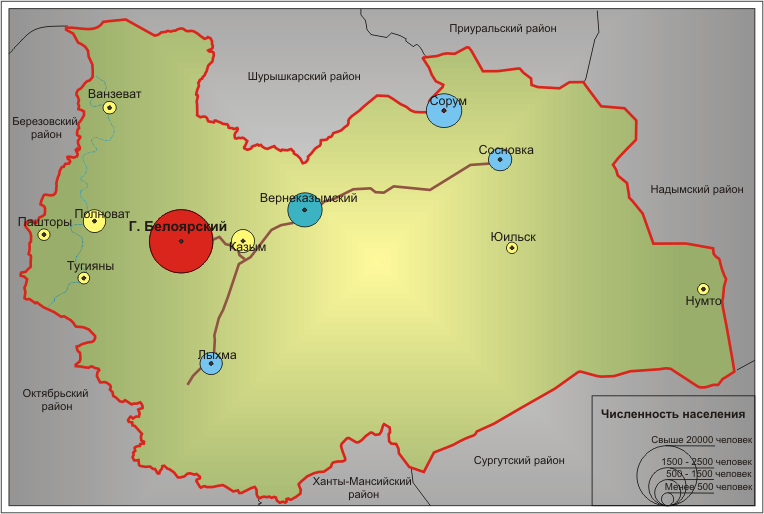 Рисунок 1 – Карта границ с.п. Верхнеказымский в структуре Белоярского районаХанты-Мансийский автономного округа – ЮгрыРаздел 1. Показатели существующего и перспективного спроса на тепловую энергию (мощность) и теплоноситель в установленных границах территории с.п. ВерхнеказымскийВеличины существующей отапливаемой площади строительных фондов и приросты площади строительных фондов по расчётным элементам территориального деления с разделением объектов строительства на многоквартирные дома, индивидуальные жилые дома, общественные здания и производственные здания промышленных предприятий по этапам - на каждый год первого 5-летнего периода и на последующие 5-летние периоды (далее - этапы) на территории с.п. ВерхнеказымскийТерриториальное деление сельского поселения принято в соответствии с Федеральным законом от 24.07.2007 № 221-ФЗ «О государственном кадастре недвижимости (с изменениями от 22.07.2008, 23.07.2008). В качестве расчётного элемента территориального деления используется кадастровый квартал.Кадастровые кварталы выделяются в границах кварталов существующей застройки, красных линий, а также территорий, ограниченных дорогами, просеками, реками и другими естественными границами.Кадастровый номер квартала представляет собой уникальный идентификатор, присваиваемый объекту учёта и который сохраняется за объектом учёта до тех пор, пока он существует как единый объект.В границах сельского поселения находятся населенные пункты: поселок Верхнеказымский (административный центр). Поселок Верхнеказымский расположен в средней части Белоярского района ХМАО – Югры, на расстоянии 70 км от административного центра района – г. Белоярского.Сводные показатели планируемого строительства жилых, социальных и общественноделовых зданий сформированы в соответствии с генеральным планом, Программы комплексного развития систем коммунальной инфраструктуры городских и сельских поселений Белоярского района.По данным, полученным от Администрации Белоярского района и Администрации сельского поселения Верхнеказымский, общий прирост площадей строительных фондов до конца 2029 года составит 24868 м2 (в том числе жилых зданий - 21058 м2, зданий общественного и коммерческого назначения - 3811 м2).Прогноз приростов (ввод, снос) площадей строительных фондов в расчетные периоды (этапы) разработки программы комплексного развития до 2029 года представлен в таблице 1.Таблица 1 – Прогноз приростов (ввод, снос) площадей строительных фондов до 2029 годаСуществующие и перспективные объёмы потребления тепловой энергии (мощности) и теплоносителя с разделением по видам теплопотребления в каждом расчётном элементе территориального деления на каждом этапе на территории с.п. ВерхнеказымскийПрогноз спроса на тепловую мощность и тепловую энергию для жилищного фонда сформирован на базе прогноза строительных фондов. При формировании прогноза спроса учтено его снижение за счёт сноса аварийного и ветхого жилищного фонда.Анализ программ капитального ремонта жилищного фонда с.п. Верхнеказысмкий показал, что основная цель данных программ заключается в создании безопасных и благоприятных условий проживания граждан в многоквартирных домах и снижении физического износа последних, в комплексе с развитием многоквартирного и индивидуального жилого строительства. В рамках выполнения капитальных ремонтов не осуществляются работы, результаты которых заметно снижают тепловую нагрузку и теплопотребление зданий. В связи с этим, при разработке прогноза данные программы не учитывались.Развитие жилых зон планируется в районе сложившихся участков жилой застройки, а также на близлежащих к ним территориях за счет регенерации существующего жилищного фонда – реконструкции либо сноса ветхого жилья и строительства новых благоустроенных жилых зданий. Проектом предлагается строительство новых жилых зданий на свободных территориях в восточной части поселка. Прогноз потребности в тепловой энергии разработан с учетом строительства новых объектов с современными стандартами энергоэффективности и частичного сноса старых объектов. Прогноз осуществлен в показателях присоединенной нагрузки и годового объема потребления тепловой энергии.Прогнозируемые объемы прироста тепловых нагрузок и годового теплопотребления для каждого из периодов были определены по состоянию на начало следующего периода, т.е. исходя из величины прироста за счёт застройки, введенной в эксплуатацию в течение рассматриваемого периода и представлены в таблице 2.Прогнозные значения балансов тепловой энергии в с.п. Верхнеказысмкий с 2020 по 2029 годы приведены в таблице 3.Таблица 2 – Прогнозируемые объемы прироста тепловых нагрузок и годового теплопотребления тепловой энергии в с.п. Верхнеказысмкий с 2020 по 2029 годыТаблица 3 – Прогнозные значения балансов тепловой энергии в с.п. Верхнеказысмкий с 2020 по 2029 годы, ГкалСуществующие и перспективные объемы потребления тепловой энергии (мощности) и теплоносителя объектами, расположенными в производственных зонах, на каждом этапе на территории с.п. ВерхнеказымскийПо данным Программы комплексного развития систем коммунальной инфраструктуры городских и сельских поселений Белоярского района и Генерального плана с.п. Верхнеказымский приростов потребления тепловой энергии и теплоносителя в зонах действия индивидуального теплоснабжения не планируется.Существующие и перспективные величины средневзвешенной плотности тепловой нагрузки в каждом расчётном элементе территориального деления, зоне действия каждого источника тепловой энергии, каждой системе теплоснабжения на территории с.п. ВерхнеказымскийНа территории с.п. Верхнеказымский действуют две системы централизованного теплоснабжения (СТС) – МУП «БКС» и ООО «Газпром трансгаз Югорск» Верхнеказымское ЛПУ МГ.Структура теплоснабжения с.п. Верхнеказымский представляет собой централизованное производство, передачу по тепловым сетям тепловой энергии до потребителя, разделенное между разными юридическими лицами.Основную часть общественного и жилищного фонда с.п. Верхнеказымский осуществляет ООО «Газпром трансгаз Югорск» Верхнеказымское ЛПУ МГ, за исключением микрорайона № 1, теплоснабжение которого осуществляет МУП «БКС»ООО «Газпром трансгаз Югорск» — 100-процентное дочернее общество ПАО «Газпром».Магистральные газопроводы, компрессорные станции оснащены всеми средствами энергообеспечения, автоматизации, технологической связи и другими собственными системами, и источниками жизнеобеспечения, позволяющими функционировать газопроводам в автономном режиме.Теплоснабжение потребителей тепловой энергии на территории с.п. Верхнеказымский осуществляется от теплоутилизационных установок компрессорного цеха КЦ-78 компрессорной станции (КС) «Верхнеказымская» и четырёх существующих котельных:–	Котельная № 1 «2БВК»;–	Котельная № 2 «Импак-3»;–	Котельная № 3 «Новитер»;–	Котельная № 4 «Вирбекс-С-Финн».Основным источником теплоснабжения в период отопительного сезона с.п. Верхнеказымский являются теплоутилизационные установки компрессорного цеха КЦ-78 КС «Верхнеказымская», установленные на дымовых трубах газоперекачивающих агрегатов компрессорной станции.Для нагрева сетевой воды в теплоутилизационных установках используется тепло уходящих газов газотурбинных агрегатов. От КС по двухтрубной тепломагистрали условным диаметром 300 мм к посёлку подается теплоноситель с параметрами 95/70 ºС, используемый для теплоснабжения микрорайонов № 2, 3, 4, 5.Котельная «Новитер» используется в качестве источника тепловой энергии для покрытия тепловых нагрузок отопления, вентиляции и горячего водоснабжения микрорайона №1.Котельная «2БВК» используется для покрытия тепловых нагрузок горячего водоснабжения микрорайонов № 2, 3, 4, 5 в течение всего года; температура теплоносителя, подаваемого в тепловую сеть горячего водоснабжения жилого поселка 60 °С, регулирование отпуска тепловой энергии производится количественно, в зависимости от объема потребления горячей воды.Котельные «Импак-3» и «Вирбекс-С-Финн» используются в качестве резервных источников теплоснабжения для покрытия отопительной нагрузки жилого поселка в переходный период до пуска основного источника теплоснабжения - теплоутилизационных установок компрессорного цеха КЦ-78 компрессорной станции (КС) «Верхнеказымская», регулирование отпуска тепловой энергии от котельных производится по температурному графику качественного регулирования 95/70 ºС в зависимости от температуры наружного воздуха.Основным видом топлива для котельных является природный газ.Большая часть источников теплоснабжения с.п. Верхнеказымский находятся на балансе ООО «Газпром трансгаз Югорск» Верхнеказымское ЛПУ МГ, исключение составляет Котельная №2, находящаяся на балансе МУП «БКС»Границы зоны действия источников тепловой энергии на территории с.п. Верхнеказымский представлены на рисунках 2-4.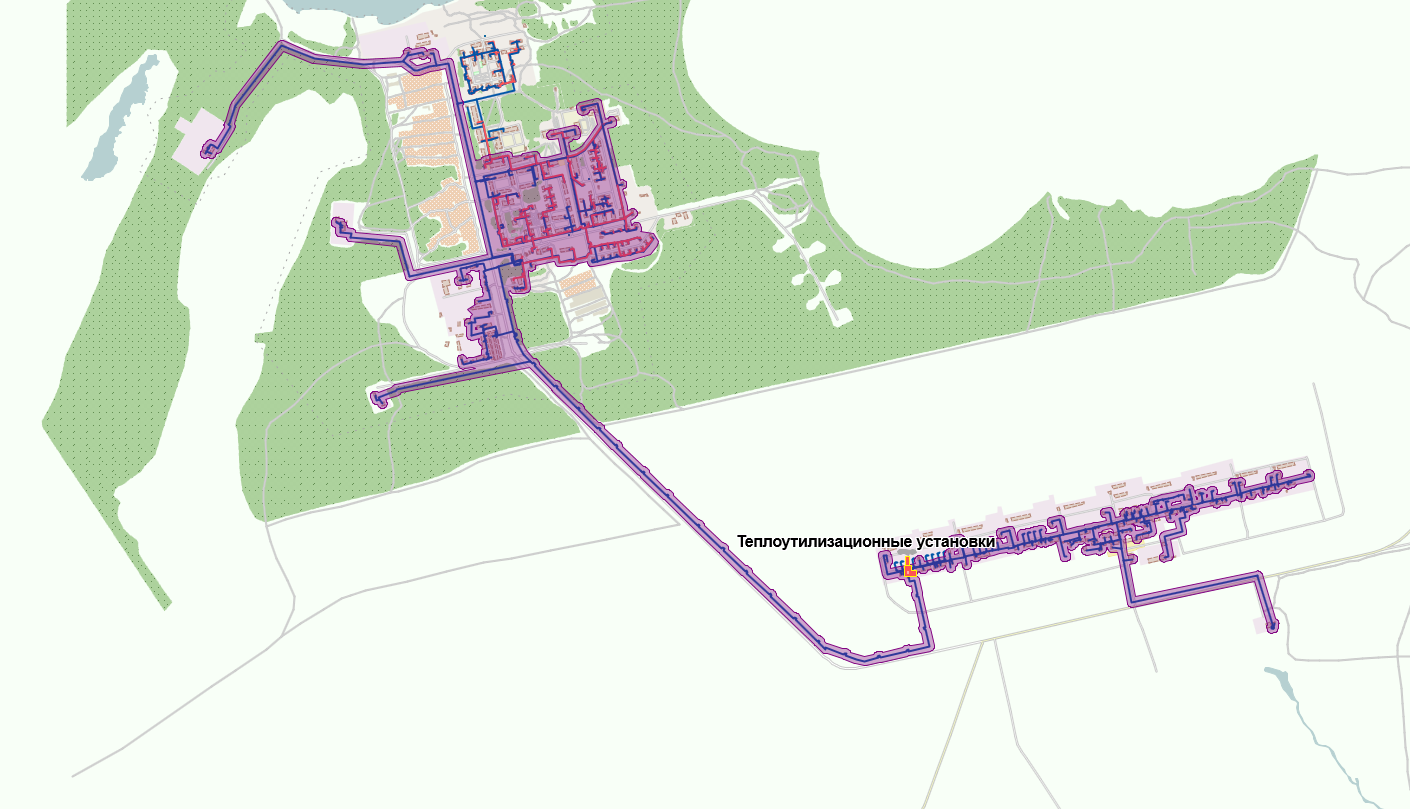 Рисунок 2 – Зона действия теплоутилизационных установок компрессорного цеха КЦ-78 компрессорной станции (КС) «Верхнеказымская»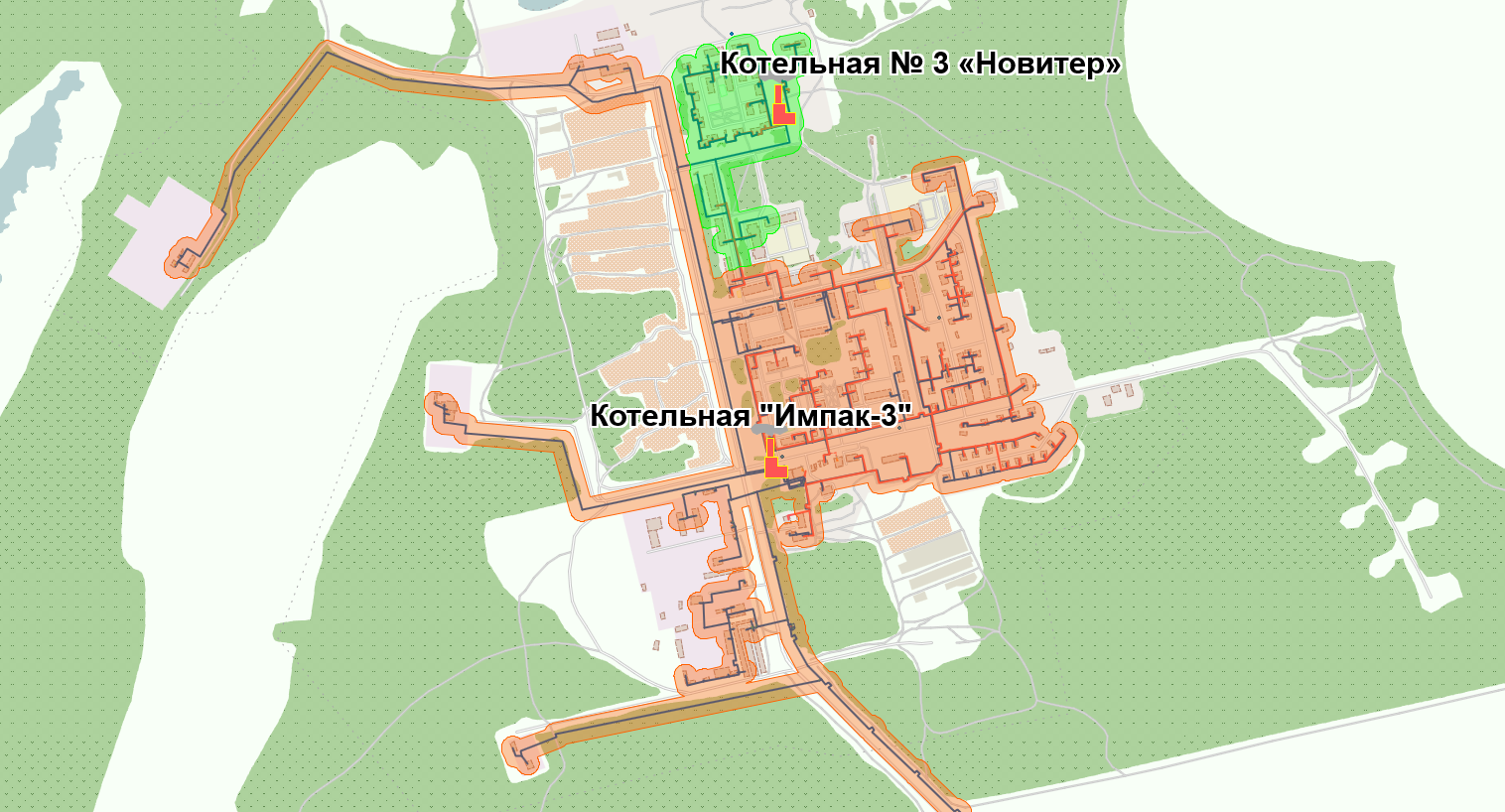 Рисунок 3 – Зона действия котельных «Импак-3», «Новитер»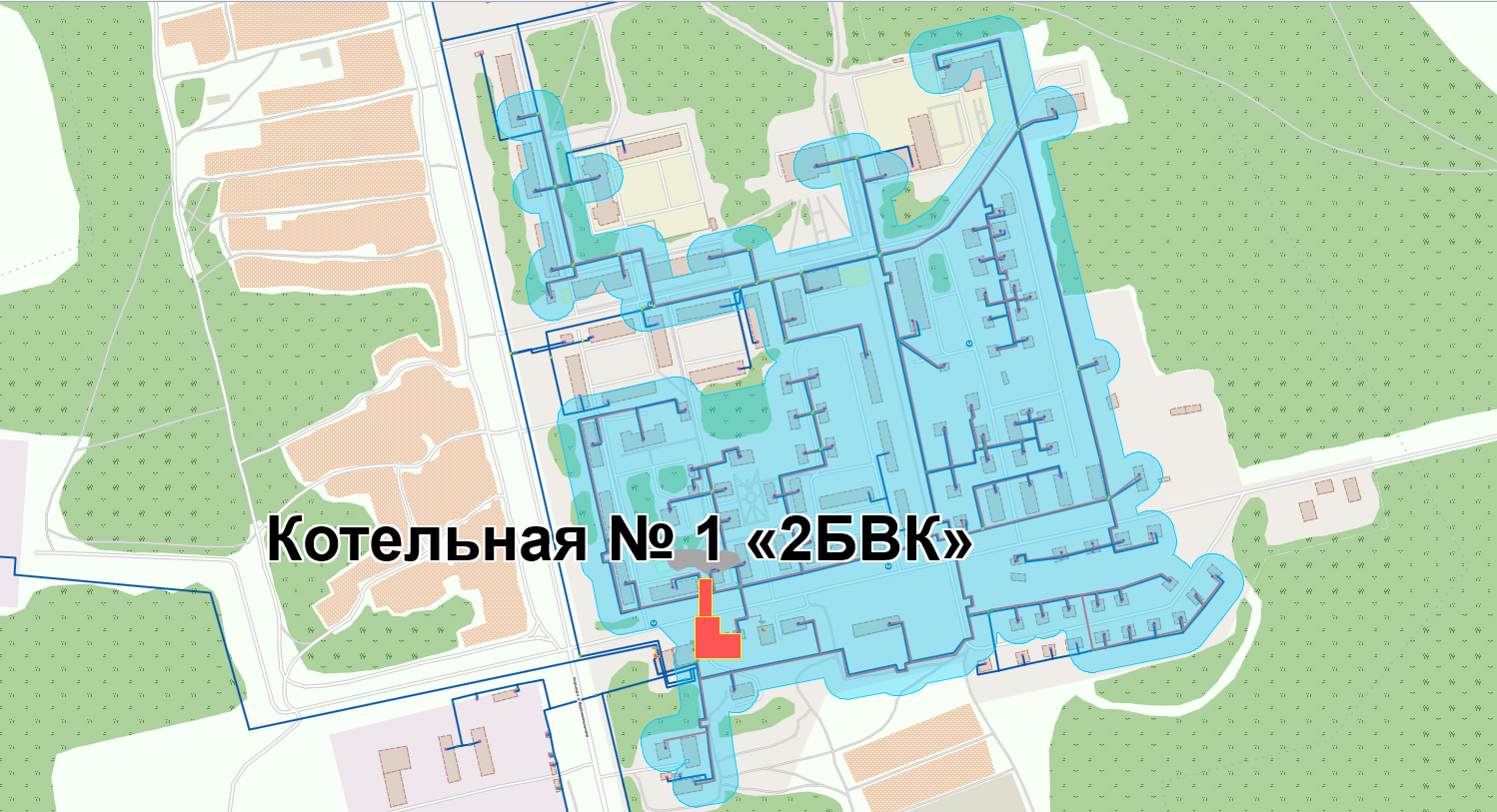 Рисунок 4 – Зона действия котельных «2БВК»Раздел 2. Существующие и перспективные балансы тепловой мощности источников тепловой энергии и тепловой нагрузки потребителейСуществующие и перспективные зоны действия систем теплоснабжения и источников тепловой энергии на территории с.п. ВерхнеказымскийТеплоснабжение потребителей тепловой энергии на территории с.п. Верхнеказымский осуществляется от теплоутилизационных установок компрессорного цеха КЦ-78 компрессорной станции (КС) «Верхнеказымская» и четырёх существующих котельных:–	Котельная № 1 «2БВК»;–	Котельная № 2 «Импак-3»;–	Котельная № 3 «Новитер»;–	Котельная № 4 «Вирбекс-С-Финн».Основным источником теплоснабжения в период отопительного сезона с.п. Верхнеказымский являются теплоутилизационные установки компрессорного цеха КЦ-78 КС «Верхнеказымская», установленные на дымовых трубах газоперекачивающих агрегатов компрессорной станции.Для нагрева сетевой воды в теплоутилизационных установках используется тепло уходящих газов газотурбинных агрегатов. От КС по двухтрубной тепломагистрали условным диаметром 300 мм к посёлку подается теплоноситель с параметрами 95/70 ºС, используемый для теплоснабжения микрорайонов № 2, 3, 4, 5.Котельная «Новитер» используется в качестве источника тепловой энергии для покрытия тепловых нагрузок отопления, вентиляции и горячего водоснабжения микрорайона №1.Котельная «2БВК» используется для покрытия тепловых нагрузок горячего водоснабжения микрорайонов № 2, 3, 4, 5 в течение всего года; температура теплоносителя, подаваемого в тепловую сеть горячего водоснабжения жилого поселка 60 °С, регулирование отпуска тепловой энергии производится количественно, в зависимости от объема потребления горячей воды.Котельные «Импак-3» и «Вирбекс-С-Финн» используются в качестве резервных источников теплоснабжения для покрытия отопительной нагрузки жилого поселка в переходный период до пуска основного источника теплоснабжения - теплоутилизационных установок компрессорного цеха КЦ-78 компрессорной станции (КС) «Верхнеказымская», регулирование отпуска тепловой энергии от котельных производится по температурному графику качественного регулирования 95/70 ºС в зависимости от температуры наружного воздуха.Основным видом топлива для котельных является природный газ.Большая часть источников теплоснабжения с.п. Верхнеказымский находятся на балансе ООО «Газпром трансгаз Югорск» Верхнеказымское ЛПУ МГ, исключение составляет Котельная №2, находящаяся на балансе МУП «БКС».Сводные показатели планируемого строительства жилых, социальных и общественноделовых зданий сформированы в соответствии с генеральным планом, Программы комплексного развития систем коммунальной инфраструктуры городских и сельских поселений Белоярского района.По данным, полученным от Администрации Белоярского района и Администрации сельского поселения Верхнеказымский, общий прирост площадей строительных фондов до конца 2029 года составит 24868 м2 (в том числе жилых зданий - 21058 м2, зданий общественного и коммерческого назначения - 3811 м2).Прогноз приростов (ввод, снос) площадей строительных фондов в расчетные периоды (этапы) разработки программы комплексного развития до 2029 года представлен в таблице 4.Таблица 4 – Прогноз приростов (ввод, снос) площадей строительных фондов до 2029 годаСуществующие и перспективные зоны действия индивидуальных источников тепловой энергии на территории с.п. ВерхнеказымскийПо данным Программы комплексного развития систем коммунальной инфраструктуры городских и сельских поселений Белоярского района на период до 2029 года и Генерального плана с.п. Верхнеказымский приростов потребления тепловой энергии и теплоносителя в зонах действия индивидуального теплоснабжения не планируется.Существующие и перспективные балансы тепловой мощности и тепловой нагрузки в зонах действия источников тепловой энергии, в том числе работающих на единую тепловую сеть, на каждом этапеБалансы тепловой мощности были составлены с учётом:Генерального плана с.п. Верхнеказымский.Существующие и перспективные балансы тепловой энергии котельной приведены в таблице 5.Таблица 5 – Существующие и перспективные балансы тепловой мощности котельных с.п. ВерхеказымскийПерспективные балансы тепловой мощности источников тепловой энергии и тепловой нагрузки потребителей в случае, если зона действия источника тепловой энергии расположена в границах двух или более городских округов либо в границах городского округа и города федерального значения или городских округов и города федерального значения, с указанием величины тепловой нагрузки для потребителей каждого городского округа, города федерального назначения (на территории с.п. Верхнеказымский)На территории с.п. Верхнеказымский отсутствуют источники тепловой энергии, расположенные в границах двух или более городских округов.Радиус эффективного теплоснабжения, определяемый в соответствии с методическими указаниями по разработке схем теплоснабжения на территории с.п. ВерхнеказымскийСогласно статье 2 Федерального закона от 27.07.2010 № 190-ФЗ «О теплоснабжении», радиус эффективного теплоснабжения - максимальное расстояние от теплопотребляющей установки до ближайшего источника тепловой энергии в системе теплоснабжения, при превышении которого подключение (технологическое присоединение) теплопотребляющей установки к данной системе теплоснабжения нецелесообразно по причине увеличения совокупных расходов в системе теплоснабжения.Подключение дополнительной тепловой нагрузки с увеличением радиуса действия источника тепловой энергии приводит к возрастанию затрат на производство и транспорт тепловой энергии и одновременно к увеличению доходов от дополнительного объёма её реализации. Радиус эффективного теплоснабжения представляет собой то расстояние, при котором увеличение доходов равно по величине возрастанию затрат. Для действующих источников тепловой энергии это означает, что удельные затраты (на единицу отпущенной потребителям тепловой энергии) являются минимальными.В основу расчёта были положены полуэмпирические соотношения, которые представлены в «Нормах по проектированию тепловых сетей», изданных в 1938 году. Для приведения указанных зависимостей к современным условиям была проведена дополнительная работа по анализу структуры себестоимости производства и транспорта тепловой энергии в функционирующих в настоящее время системах теплоснабжения. В результате этой работы были получены эмпирические коэффициенты, которые позволили уточнить имеющиеся зависимости и применить их для определения минимальных удельных затрат при действующих в настоящее время ценовых индикаторах.Связь между удельными затратами на производство и транспорт тепловой энергии с радиусом теплоснабжения осуществляется с помощью следующей полуэмпирической зависимости: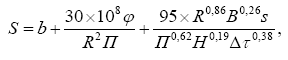 где: R - радиус действия тепловой сети (длина главной тепловой магистрали самого протяжённого вывода от источника), км;H - потеря напора на трение при транспорте теплоносителя по тепловой магистрали, м вод. ст.;b - эмпирический коэффициент удельных затрат в единицу тепловой мощности котельной, руб./Гкал/ч;s - удельная стоимость материальной характеристики тепловой сети, руб./м2;B - среднее число абонентов на единицу площади зоны действия источника теплоснабжения, 1/км2;П - теплоплотность района, Гкал/ч×км2;Δτ - расчётный перепад температур теплоносителя в тепловой сети, оС;φ - поправочный коэффициент, принимаемый равным 1,3 для ТЭЦ и 1 для котельных.Дифференцируя полученное соотношение по параметру R, и приравнивая к нулю производную, можно получить формулу для определения эффективного радиуса теплоснабжения в виде:Результаты расчёта эффективного радиуса теплоснабжения для котельных с.п. Верхнеказымский приводятся в таблице 6 и на рисунках 5-8.Таблица 6 – Радиус эффективного теплоснабжения существующих источников тепловой энергии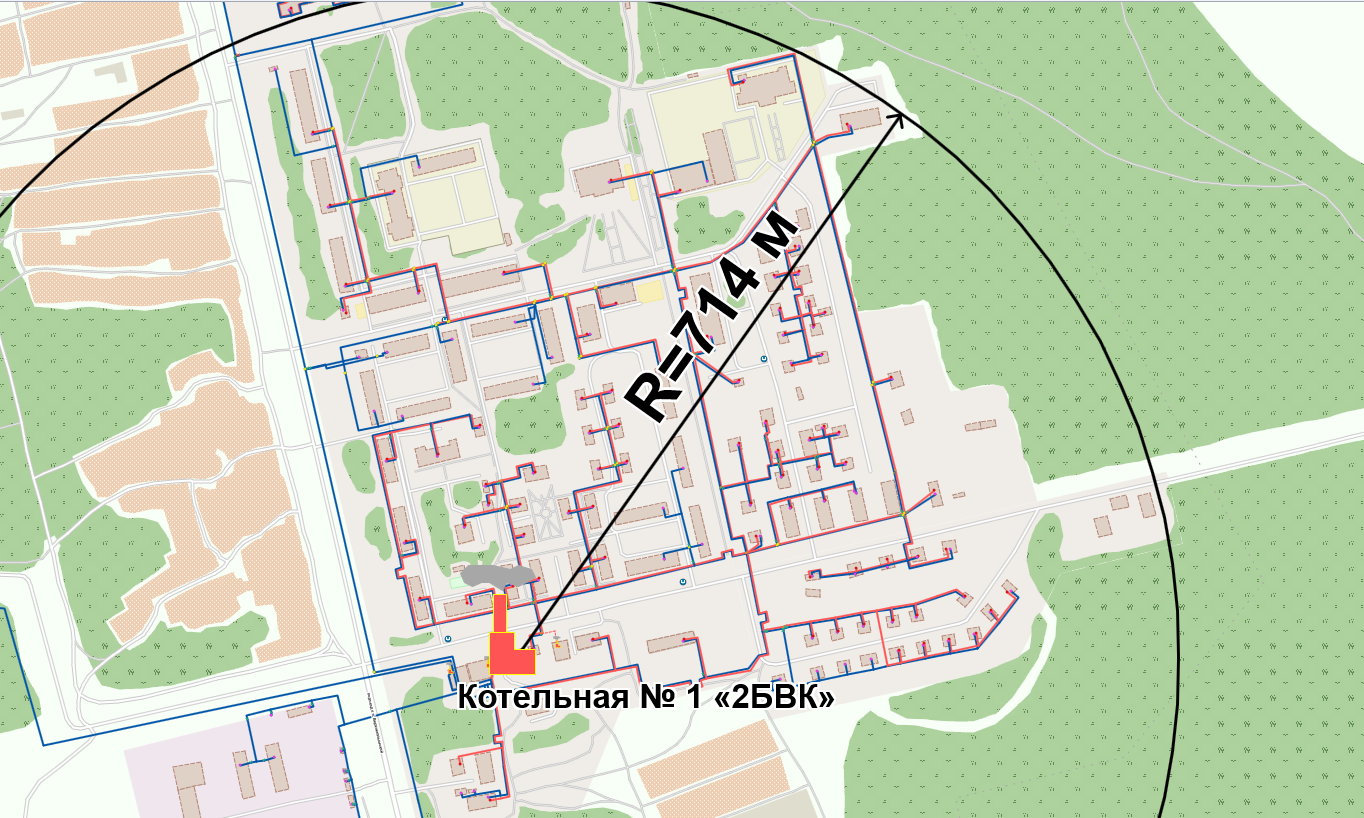 Рисунок 5 – Радиус эффективного теплоснабжения котельной № 1 «2БВК»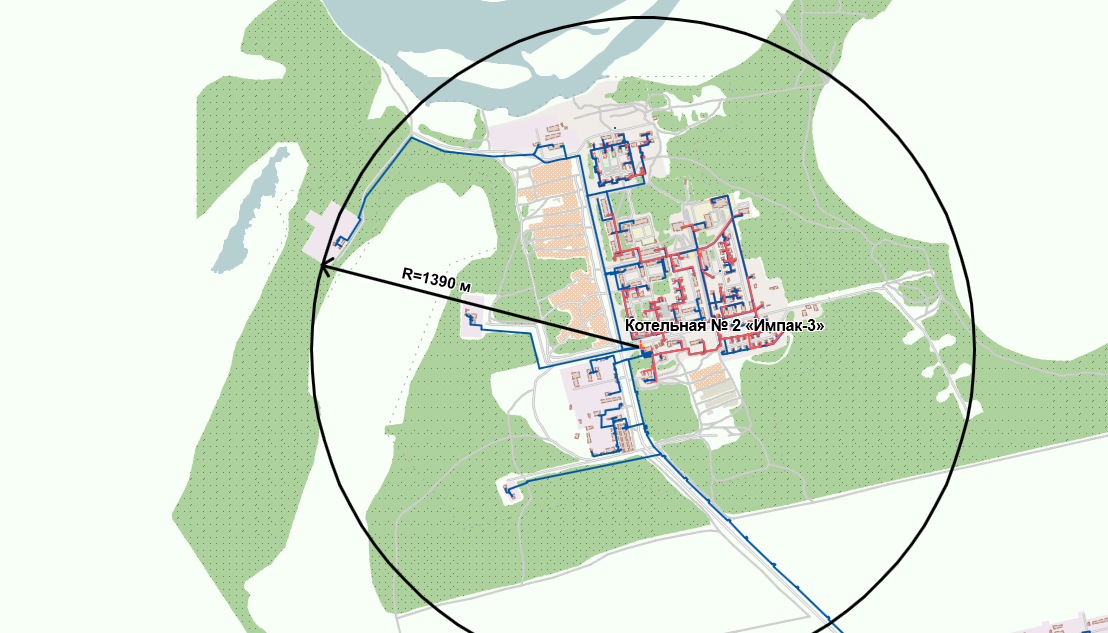 Рисунок 6 – Радиус эффективного теплоснабжения котельной № 2 «Импак-3»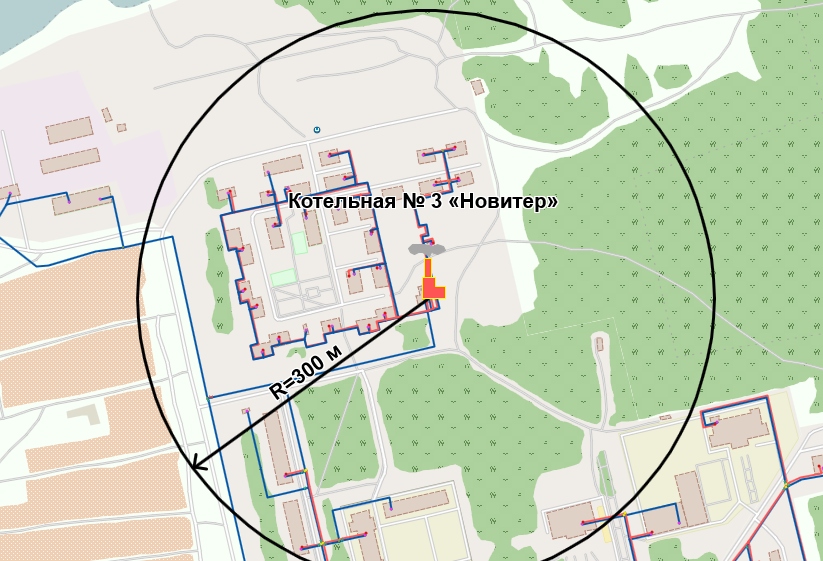 Рисунок 7 – Радиус эффективного теплоснабжения котельной № 3 «Новитер»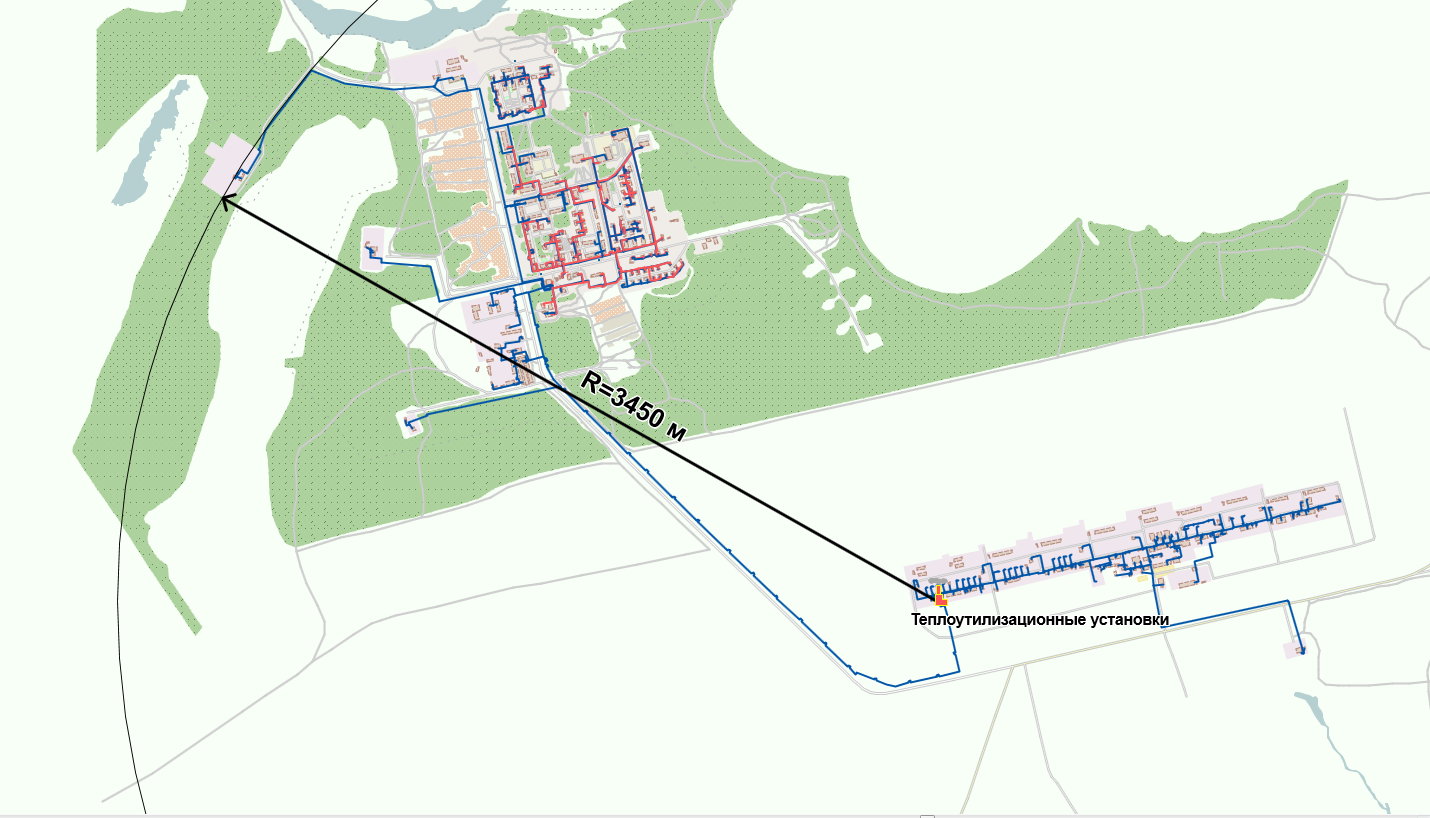 Рисунок 8 – Радиус эффективного теплоснабжения ТУ КС «Верхнеказымская»Существующие и перспективные значения установленной тепловой мощности основного оборудования источника (источников) тепловой энергии на территории с.п. ВерхнеказымскийСуществующие и перспективные значения установленной тепловой мощности основного оборудования источника (источников) тепловой энергии на территории с.п. Верхнеказымский приведены в таблице 7.Таблица 7 – Существующие и перспективные значения установленной тепловой мощности основного оборудования источника (источников) тепловой энергии на территории с.п. ВерхнеказымскийСуществующие и перспективные технические ограничения на использование установленной тепловой мощности и значения располагаемой мощности основного оборудования источников тепловой энергии на территории с.п. ВерхнеказымскийТеплоснабжение потребителей тепловой энергии на территории с.п. Верхнеказымский осуществляется от теплоутилизационных установок компрессорного цеха КЦ-78 компрессорной станции (КС) «Верхнеказымская» и четырёх существующих котельных:–	Котельная № 1 «2БВК»;–	Котельная № 2 «Импак-3»;–	Котельная № 3 «Новитер»;–	Котельная № 4 «Вирбекс-С-Финн».Основным источником теплоснабжения в период отопительного сезона с.п. Верхнеказымский являются теплоутилизационные установки компрессорного цеха КЦ-78 КС «Верхнеказымская», установленные на дымовых трубах газоперекачивающих агрегатов компрессорной станции.Для нагрева сетевой воды в теплоутилизационных установках используется тепло уходящих газов газотурбинных агрегатов. От КС по двухтрубной тепломагистрали условным диаметром 300 мм к посёлку подается теплоноситель с параметрами 95/70 ºС, используемый для теплоснабжения микрорайонов № 2, 3, 4, 5.Котельная «Новитер» используется в качестве источника тепловой энергии для покрытия тепловых нагрузок отопления, вентиляции и горячего водоснабжения микрорайона №1.Котельная «2БВК» используется для покрытия тепловых нагрузок горячего водоснабжения микрорайонов № 2, 3, 4, 5 в течение всего года; температура теплоносителя, подаваемого в тепловую сеть горячего водоснабжения жилого поселка 60 °С, регулирование отпуска тепловой энергии производится количественно, в зависимости от объема потребления горячей воды.Котельные «Импак-3» и «Вирбекс-С-Финн» используются в качестве резервных источников теплоснабжения для покрытия отопительной нагрузки жилого поселка в переходный период до пуска основного источника теплоснабжения - теплоутилизационных установок компрессорного цеха КЦ-78 компрессорной станции (КС) «Верхнеказымская», регулирование отпуска тепловой энергии от котельных производится по температурному графику качественного регулирования 95/70 ºС в зависимости от температуры наружного воздуха.Основным видом топлива для котельных является природный газ.Большая часть источников теплоснабжения с.п. Верхнеказымский находятся на балансе ООО «Газпром трансгаз Югорск» Верхнеказымское ЛПУ МГ, исключение составляет Котельная №2, находящаяся на балансе МУП «БКС».Основные технические характеристики котельного оборудования источников тепловой энергии с.п. Верхнеказымский представлены в таблице 8.Таблица 8 – Основные технические характеристики котельного оборудования источников тепловой энергии с.п. ВерхнеказымскийСуществующие и перспективные затраты тепловой мощности на собственные и хозяйственные нужды источников тепловой энергии на территории с.п. ВерхнеказымскийЗатраты тепловой мощности на собственные и хозяйственные нужды источников в с.п. Верхнеказымский представлены в таблице 9.Таблица 9 – Затраты тепловой мощности на собственные и хозяйственные нужды источников в с.п. ВерхнеказымскийСуществующие и перспективные значения тепловой мощности нетто источников тепловой энергии на территории с.п. ВерхнеказымскийСуществующие и перспективные значения тепловой мощности нетто источников тепловой энергии на территории с.п. Верхнеказымский представлены в таблице 10.Таблица 10 – Существующие и перспективные значения тепловой мощности нетто источников тепловой энергии на территории с.п. ВерхнеказымскийСуществующие и перспективные потери тепловой энергии при ее передаче по тепловым сетям, включая потери тепловой энергии в тепловых сетях теплопередачей через теплоизоляционные конструкции теплопроводов и потери теплоносителя, с указанием затрат теплоносителя на компенсацию этих потерь на территории с.п. ВерхнеказымскийСуществующие и перспективные потери тепловой энергии при её передаче по тепловым сетям в с.п. Верхнеказымский представлены в таблице 11.Таблица 11 – Существующие и перспективные потери тепловой энергии при её передаче по тепловым сетям в с.п. ВерхнеказымскийЗатраты существующей и перспективной тепловой мощности на хозяйственные нужды тепловых сетей на территории с.п. ВерхнеказымскийЗатраты существующей и перспективной тепловой мощности на технологические нужды тепловых сетей отсутствуют.Значения существующей и перспективной резервной тепловой мощности источников теплоснабжения, в том числе источников тепловой энергии, принадлежащих потребителям, и источников тепловой энергии теплоснабжающих организаций, с выделением аварийного резерва и резерва по договорам на поддержание резервной тепловой мощности на территории с.п. ВерхнеказымскийЗначения существующей и перспективной резервной тепловой мощности источников теплоснабжения представлены в таблице 12.Таблица 12 – Значения существующей и перспективной резервной тепловой мощности источников теплоснабженияЗначения существующей и перспективной тепловой нагрузки потребителей, устанавливаемые с учётом расчётной тепловой нагрузки на территории с.п. ВерхнеказымскийРасчётная тепловая нагрузка на коллекторах котельной с.п. Верхнеказымский представлена в таблице 13.Таблица 13 – Расчётная тепловая нагрузка на коллекторах котельной с.п. ВерхнеказымскийРаздел 3. Существующие и перспективные балансы теплоносителяСуществующие и перспективные балансы производительности водоподготовительных установок и максимального потребления теплоносителя теплопотребляющими установками потребителей на территории с.п. ВерхнеказымскийСистема теплоснабжения котельных с.п. Верхнеказымский – закрытая. Теплоноситель в тепловых сетях, предназначен для передачи теплоты на нужды систем отопления.В связи с тем, что данные по балансам теплоносителя в зоне действия котельной с.п. Верхнеказымский не были предоставлены в полном объёме, значения расходов теплоносителя были приняты согласно электронной модели в ПРК ZuluThermo, и нормативным подпиткам.Системы подготовки воды для тепловых сетей на котельной с.п. Верхнеказымский отсутствуют.Расчётный часовой расход воды для определения производительности водоподготовки и соответствующего оборудования для подпитки системы теплоснабжения рассчитывался в соответствии со СП 124.13330.2012 «Тепловые сети. Актуализированная редакция СНиП 41-02-2003»:в закрытых системах теплоснабжения – 0,75 % фактического объёма воды в трубопроводах тепловых сетей и присоединённых к ним системах отопления и вентиляции зданий. При этом для участков тепловых сетей длиной более 5 км от источников теплоты без распределения теплоты расчётный расход воды следует принимать равным 0,5 % объёма воды в этих трубопроводах;в открытых системах теплоснабжения – равным расчётному среднему расходу воды на горячее водоснабжение с коэффициентом 1,2 плюс 0,75 % фактического объёма воды в трубопроводах тепловых сетей и присоединённых к ним системах отопления, вентиляции и горячего водоснабжения зданий. При этом для участков тепловых сетей длиной более 5 км от источников теплоты без распределения теплоты расчётный расход воды следует принимать равным 0,5 % объёма воды в этих трубопроводах;для отдельных тепловых сетей горячего водоснабжения при наличии баков-аккумуляторов – равным расчётному среднему расходу воды на горячее водоснабжение с коэффициентом 1,2; при отсутствии баков – по максимальному расходу воды на горячее водоснабжение плюс (в обоих случаях) 0,75 % фактического объёма воды в трубопроводах сетей и присоединённых к ним системах горячего водоснабжения зданий.Фактические потери теплоносителя в тепловых сетях не предоставлены.Расчётная величина нормативных потерь теплоносителя в закрытых системах теплоснабжения принимается в объёме 0,75 % от фактического объёма воды в трубопроводах тепловых сетей.Технологические потери в сетях при передаче тепловой энергии от котельной «Новотер» приведены в таблице 14.Таблица 14 – Технологические потери в сетях при передаче тепловой энергии от котельной «Новотер»Перспективные нормируемые утечки теплоносителя в тепловых сетях и системах теплопотребления потребителей поселка на период до 2029 года представлены в таблице 15.Таблица 15 – Перспективные нормируемые утечки теплоносителя в тепловых сетях и системах теплопотребления потребителей поселка на период до 2029 годаСуществующие и перспективные балансы производительности водоподготовительных установок источников тепловой энергии для компенсации потерь теплоносителя в аварийных режимах работы систем теплоснабжения на территории с.п. ВерхнеказымскийАварийный режим работы системы теплоснабжения определяется в соответствии с п.6.16÷6.17 СП 124.13330.2012 Тепловые сети. Актуализированная редакция СНиП 41-02-2003, по который рассчитываются водоподготовительные установки при проектировании тепловых сетей.СП 124.13330.2012 Тепловые сети. Актуализированная редакция СНиП 41-02-2003 п. 6.16 «Установка для подпитки системы теплоснабжения на теплоисточнике должна обеспечивать подачу в тепловую сеть в рабочем режиме воду соответствующего качества и аварийную подпитку водой из систем хозяйственно-питьевого или производственного водопроводов.Расход подпиточной воды в рабочем режиме должен компенсировать расчётные (нормируемые) потери сетевой воды в системе теплоснабжения.Расчётные (нормируемые) потери сетевой воды в системе теплоснабжения включают расчётные технологические потери (затраты) сетевой воды и потери сетевой воды с нормативной утечкой из тепловой сети и систем теплопотребления.Среднегодовая утечка теплоносителя (м3/ч) из водяных тепловых сетей должна быть не более 0,25% среднегодового объёма воды в тепловой сети и присоединённых системах теплоснабжения независимо от схемы присоединения (за исключением систем горячего водоснабжения, присоединённых через водоподогреватели). Сезонная норма утечки теплоносителя устанавливается в пределах среднегодового значения.Для компенсации этих расчётных технологических потерь (затрат) сетевой воды необходима дополнительная производительность водоподготовительной установки и соответствующего оборудования (свыше 0,25% объёма теплосети), которая зависит от интенсивности заполнения трубопроводов».Расчётная вместимость баков-аккумуляторов должна быть равной десятикратной величине среднечасового расхода воды на горячее водоснабжение. Внутренняя поверхность баков должна быть защищена от коррозии, а вода в них - от аэрации, при этом должно предусматриваться непрерывное обновление воды в баках.Баланс производительности ВПУ и подпитки тепловой сети представлен в таблице 16.Таблица 16 – Баланс производительности ВПУ и подпитки тепловой сетиРаздел 4. Основные положения мастер-плана развития систем теплоснабжения с.п. ВерхнеказымскийМастер-план схемы теплоснабжения выполняется для формирования нескольких вариантов развития систем теплоснабжения с.п. Верхнеказымский, из которых будет выбран рекомендуемый вариант развития систем теплоснабжения.Мастер-план схемы теплоснабжения предназначен для описания, обоснования отбора и представления заказчику нескольких вариантов её реализации, из которых будет выбран рекомендуемый вариант. Выбор рекомендуемого варианта выполняется на основе анализа тарифных (ценовых) последствий и анализа достижения ключевых показателей развития теплоснабжения.Разработка вариантов, включаемых в мастер-план, базируется на условии обеспечения спроса на тепловую мощность и тепловую энергию существующих и перспективных потребителей тепловой энергии, определённого в соответствии с прогнозом развития строительных фондов на основании показателей генерального плана с.п. Верхнеказымский (с учётом его корректировки).В соответствии с Постановлением Правительства РФ от 22 Февраля 2012 года № 154 «О требованиях к схемам теплоснабжения, порядку их разработки и утверждения», предложения по развитию системы теплоснабжения должны основываться на предложениях органов местного самоуправления и эксплуатационных организаций.После разработки проектных предложений для каждого варианта мастер-плана выполняется оценка финансовых потребностей, необходимых для их реализации, и затем – оценка эффективности финансовых затрат.Для каждого варианта мастер-плана оцениваются достигаемые целевые показатели развития системы теплоснабжения.Мастер-план формировался по данным Генерального плана с.п. Верхнеказымский.Описание сценариев развития системы теплоснабжения на территории с.п. ВерхнеказымскийПри разработке направлений по развитию системы теплоснабжения учитываются предложения исполнительных органов власти и эксплуатационных организаций, особенно в тех разделах, которые касаются развития источников теплоснабжения.Варианты мастер-плана формируют базу для разработки проектных предложений по новому строительству и реконструкции тепловых сетей для различных вариантов состава энергоисточников, обеспечивающих перспективный спрос на тепловую мощность. После разработки проектных предложений для каждого из вариантов мастер-плана выполняется оценка финансовых потребностей, необходимых для их реализации и, затем, оценка эффективности финансовых затрат.Выбор рекомендуемого варианта выполняется на основе анализа тарифных (ценовых) последствий и анализа достижения ключевых показателей развития теплоснабжения.Необходимости развития на территории поселения комбинированного способа производства тепловой энергии является не актуальной, так как на нужды теплоснабжения поселения используется тепловая энергия от теплоутилизационных установок КС «Верхнеказымская».При этом предлагается использовать:1. В качестве основного источника тепловой энергии для тепловой сети отопления жилого посёлка использовать теплоутилизационные установки КС «Верхнеказымская» и котельную «Новитер».2. В качестве резервных источников для тепловой сети отопления жилого посёлка при авариях в системе централизованного теплоснабжения совместно использовать котельные «Импак-3», «Новитер и «Вирбекс-С-Финн».3. В качестве основного источника тепловой энергии для тепловой сети горячего водоснабжения использовать котельные «Новитер» и «2БВК».Объём строительства новых и реконструкции существующих тепловых сетей определяется планируемым расположением перспективной застройки и пропускной способностью существующих сетей теплоснабжения.При предлагаемом сохранении существующих источников тепловой энергии для обеспечения покрытия всего перспективного спроса на тепловую мощность развитие системы теплоснабжения посёлка будет заключаться в строительстве новых (для подключения перспективных потребителей) и реконструкции существующих тепловых сетей.Из приведённого выше следует, что принципиально различающихся вариантов перспективного развития системы теплоснабжения поселения на период до 2029 года нет. Поэтому к рассмотрению и дальнейшей проработке предлагается только один вариант, который включает в себя реализацию следующих проектов:По тепловым нагрузкам и их присоединению к действующим тепловым сетям:–	вновь построенные объекты в существующих зонах действия присоединяются к существующим тепловым сетям с выносом и новым строительством тепловых сетей на внутриплощадочных пространствах;–	осуществляется строительство новых магистральных и распределительных тепловых сетей к группам перспективных потребителей, расположенных вне существующих зон действия источников;–	осуществляется изменение трассировки тепловых сетей с их реконструкцией;–	новая тепловая нагрузка вне зоны действия тепловых сетей покрывается за счет строительства новых блочных котельных.По источникам тепловой энергии:–	сохранение существующих источников тепловой энергии;–	использовать в качестве основного источника тепловой энергии для тепловой сети отопления жилого посёлка теплоутилизационные установки КС «Верхнеказымская» и котельную «Новитер»;–	в качестве резервных источников для тепловой сети отопления жилого посёлка при авариях в системе централизованного теплоснабжения совместно использовать котельные «Импак-3», «Новитер и «Вирбекс-С-Финн»;–	использовать в качестве основного источника тепловой энергии для сети горячего водоснабжения использовать котельные «Новитер» и «2БВК».Обоснование выбора приоритетного сценария развития системы теплоснабжения на территории с.п. ВерхнеказымскийВ качестве приоритетного варианта принят вариант, который включает в себя реализацию следующих проектов:По тепловым нагрузкам и их присоединению к действующим тепловым сетям:–	вновь построенные объекты в существующих зонах действия присоединяются к существующим тепловым сетям с выносом и новым строительством тепловых сетей на внутриплощадочных пространствах;–	осуществляется строительство новых магистральных и распределительных тепловых сетей к группам перспективных потребителей, расположенных вне существующих зон действия источников;–	осуществляется изменение трассировки тепловых сетей с их реконструкцией;–	новая тепловая нагрузка вне зоны действия тепловых сетей покрывается за счет строительства новых блочных котельных.По источникам тепловой энергии:–	сохранение существующих источников тепловой энергии;–	использовать в качестве основного источника тепловой энергии для тепловой сети отопления жилого посёлка теплоутилизационные установки КС «Верхнеказымская» и котельную «Новитер»;–	в качестве резервных источников для тепловой сети отопления жилого посёлка при авариях в системе централизованного теплоснабжения совместно использовать котельные «Импак-3», «Новитер и «Вирбекс-С-Финн»;–	использовать в качестве основного источника тепловой энергии для тепловой сети горячего водоснабжения использовать котельные «Новитер» и «2БВК».Раздел 5. Предложения по строительству, реконструкции, техническому перевооружению и (или) модернизации источников тепловой энергииПредложения по строительству источников тепловой энергии, обеспечивающих перспективную тепловую нагрузку на осваиваемых территориях с.п. Верхнеказымский, для которых отсутствует возможность и (или) целесообразность передачи тепловой энергии от существующих или реконструируемых источников тепловой энергии, обоснованная расчётами ценовых (тарифных) последствий для потребителей (в ценовых зонах теплоснабжения – обоснованная расчётами ценовых (тарифных) последствий для потребителей, если реализацию товаров в сфере теплоснабжения с использованием такого источника тепловой энергии планируется осуществлять по регулируемым ценам (тарифам), и (или) обоснованная анализом индикаторов развития системы теплоснабжения поселения, городского округа, города федерального значения, если реализация товаров в сфере теплоснабжения с использованием такого источника тепловой энергии будет осуществляться по ценам, определяемым по соглашению сторон договора поставки тепловой энергии (мощности) и (или) теплоносителя) и радиуса эффективного теплоснабженияПредложения по новому строительству, реконструкции и техническому перевооружению тепловых сетей и сооружений на них сформированы на основе мероприятий «Мастер-плана».Во всех предложенных вариантах полностью покрывается потребность в приросте тепловой нагрузки в каждой из зон действия существующих источников тепловой энергии и в зонах, не обеспеченных источниками тепловой энергии.Для развития источников теплоснабжения предлагается проведение следующих мероприятий:обоснование реконструкции тепловых сетей для обеспечения надёжности теплоснабжения потребителей;обоснование предложений по новому строительству тепловых сетей для обеспечения перспективных приростов тепловой нагрузки.Предложения по реконструкции источников тепловой энергии, обеспечивающих перспективную тепловую нагрузку в существующих и расширяемых зонах действия источников тепловой энергии на территории с.п. ВерхнеказымскийСводные показатели по группам проектов перспективной схемы теплоснабжения муниципального образования с.п. Верхнеказымский на период до 2029 года представлены в таблице 17.Проекты по новому строительству и реконструкции тепловых сетей до 2029 года в с.п. Верхнеказымский представлены в таблице 18.Таблица 17 – Сводные показатели по группам проектов перспективной схемы теплоснабжения муниципального образования с.п. Верхнеказымский на период до 2029 годаТаблица 18 – Проекты по новому строительству и реконструкции тепловых сетей до 2029 года в с.п. ВерхнеказымскийПредложения по техническому перевооружению и (или) модернизации источников тепловой энергии с целью повышения эффективности работы систем теплоснабжения на территории с.п. ВерхнеказымскийПеречень проектов по новому строительству и реконструкции тепловых сетей и сооружений на них и показатели этих проектов представлены в таблицах 17-18.Графики совместной работы источников тепловой энергии, функционирующих в режиме комбинированной выработки электрической и тепловой энергии и котельных, на территории с.п. ВерхнеказымскийНа территории с.п. Верхнеказымский отсутствуют источники тепловой энергии с комбинированной выработкой тепловой и электрической энергии.Меры по выводу из эксплуатации, консервации и демонтажу избыточных источников тепловой энергии, а также источников тепловой энергии, выработавших нормативный срок службы, в случае если продление срока службы технически невозможно или экономически нецелесообразно, на территории с.п. ВерхнеказымскийМеры по выводу из эксплуатации, консервации и демонтажу избыточных источников тепловой энергии, а также источников тепловой энергии, выработавших нормативный срок службы, в случае если продление срока службы технически невозможно или экономически нецелесообразно, на территории с.п. Верхнеказымский, не предусмотрены.Меры по переоборудованию котельных в источники комбинированной выработки электрической и тепловой энергии для каждого этапа на территории с.п. ВерхнеказымскийИзменений в предложениях по переводу открытых систем теплоснабжения (горячего водоснабжения) в закрытые системы горячего водоснабжения за период, предшествующий актуализации схемы теплоснабжения, отсутствуют.Меры по переводу котельных, размещенных в существующих и расширяемых зонах действия источников тепловой энергии, функционирующих в режиме комбинированной выработки электрической и тепловой энергии, в пиковый режим работы, либо по выводу их из эксплуатации на территории с.п. ВерхнеказымскийДля перевода котельных в пиковый режим работы по отношению к источникам тепловой энергии к комбинированной выработкой тепловой и электрической энергии в с.п. Верхнеказымский мероприятия не предусмотрены.Температурный график отпуска тепловой энергии для каждого источника тепловой энергии или группы источников тепловой энергии в системе теплоснабжения с.п. Верхнеказымский, работающей на общую тепловую сеть, и оценку затрат при необходимости его измененияМетод регулирования отпуска тепловой энергии в тепловых сетях – качественный, т. е. изменением температуры теплоносителя в подающем трубопроводе, в зависимости от температуры наружного воздуха.Температурный график работы котельной – 95/70 и 60/50 оС. При данном графике, существующем состоянии сети запорной арматуры и способах подключения потребителей обеспечивается оптимальный температурный режим внутреннего воздуха помещений потребителей.На рисунке 9 представлен температурный график системы отопления (на входе в здание абонента подключённого к центральной системе теплоснабжения) на отопительный период 2019-2020 г. с.п. Верхнеказымский.На рисунке 10 представлен температурный график системы отопления (на выходе с котельной) на отопительный период 2019-2020 гг. с.п. Верхнеказымский.Температурный график на отопительный период 2019-2020 гг. с.п. Верхнеказымский представлен на рисунке 11.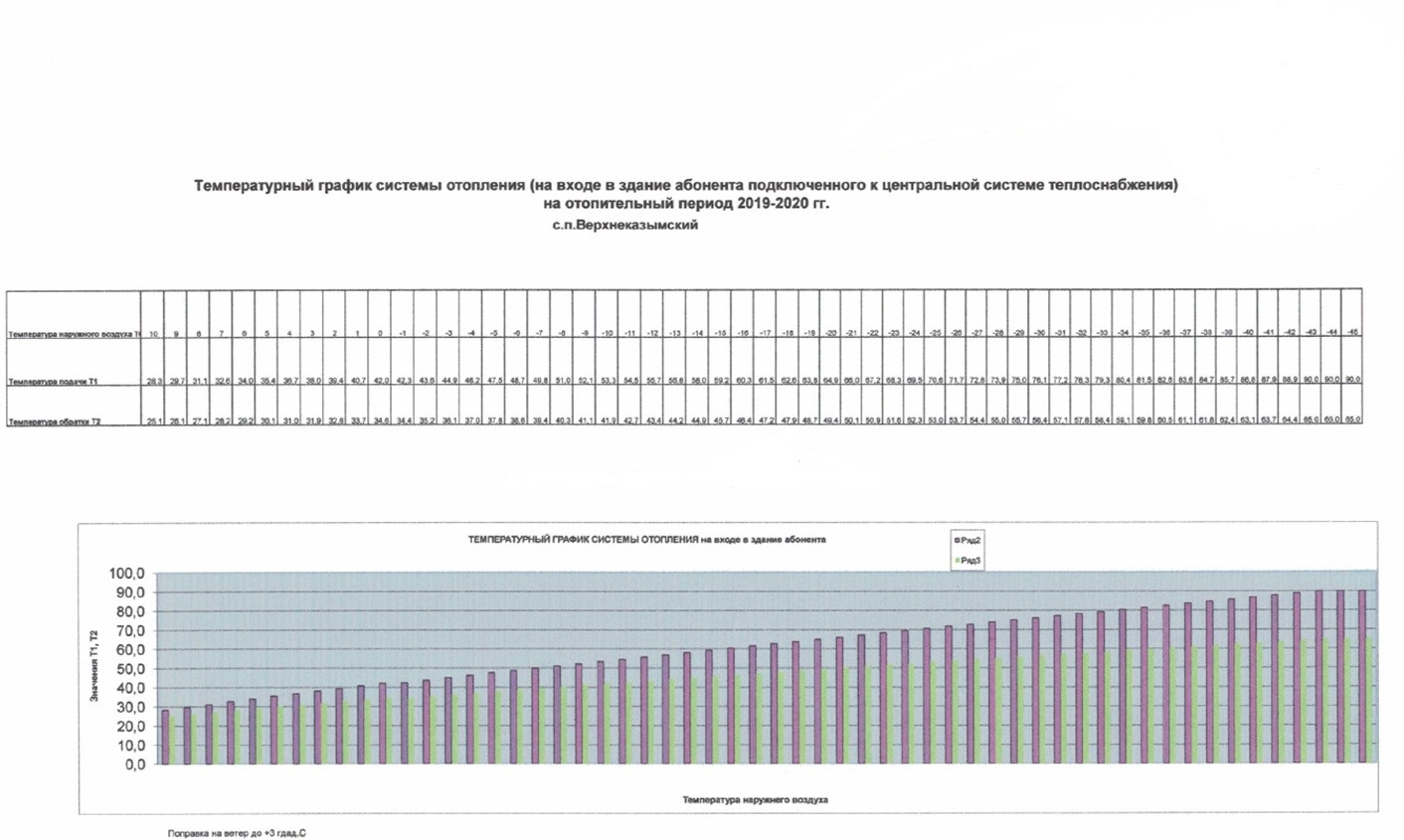 Рисунок 9 – Температурный график системы отопления (на входе в здание абонента подключённого к центральной системе теплоснабжения) на отопительный период 2019-2020 гг. с.п. Верхнеказымский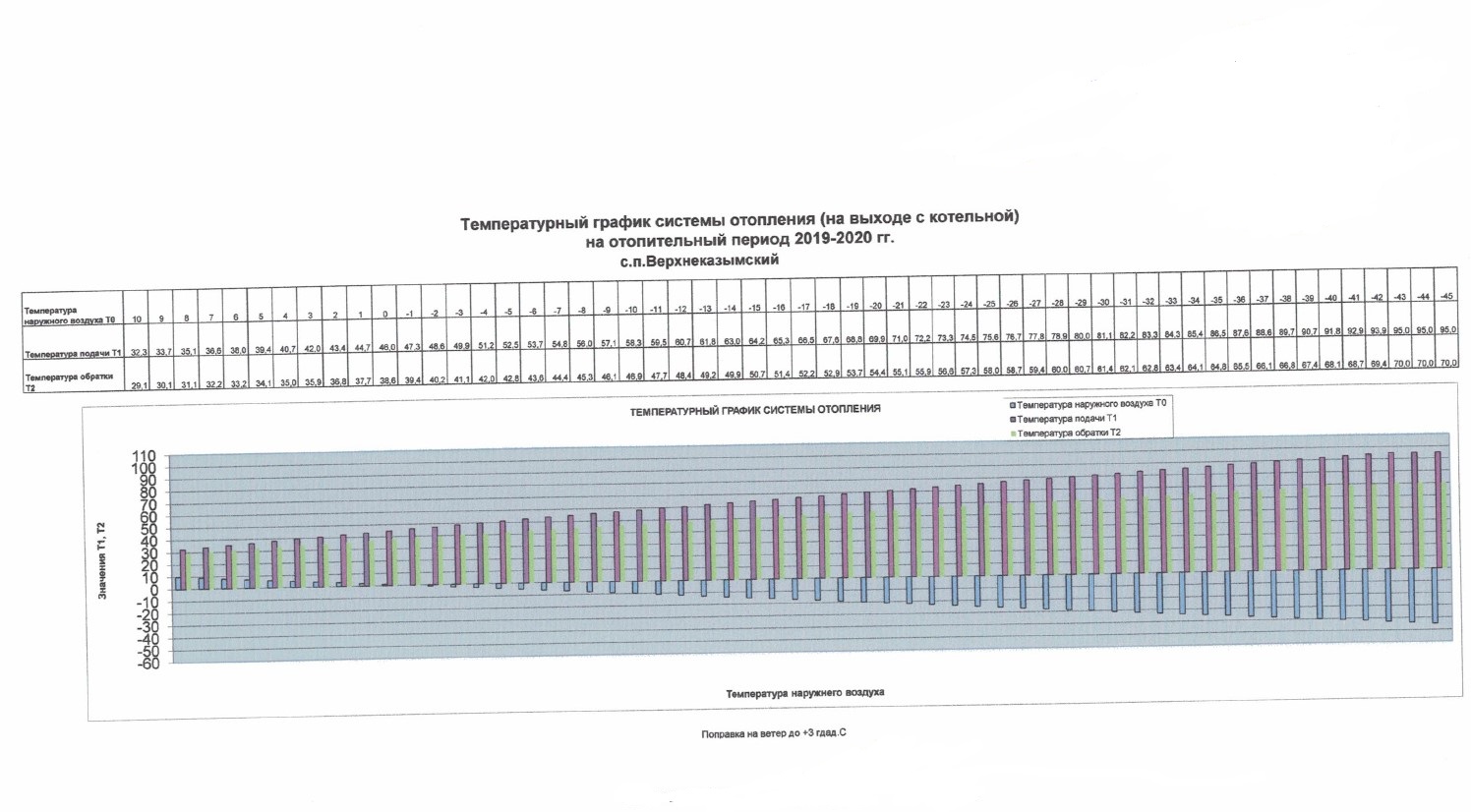 Рисунок 10 – Температурный график системы отопления (на выходе с котельной) на отопительный период 2019-2020 гг. с.п. Верхнеказымский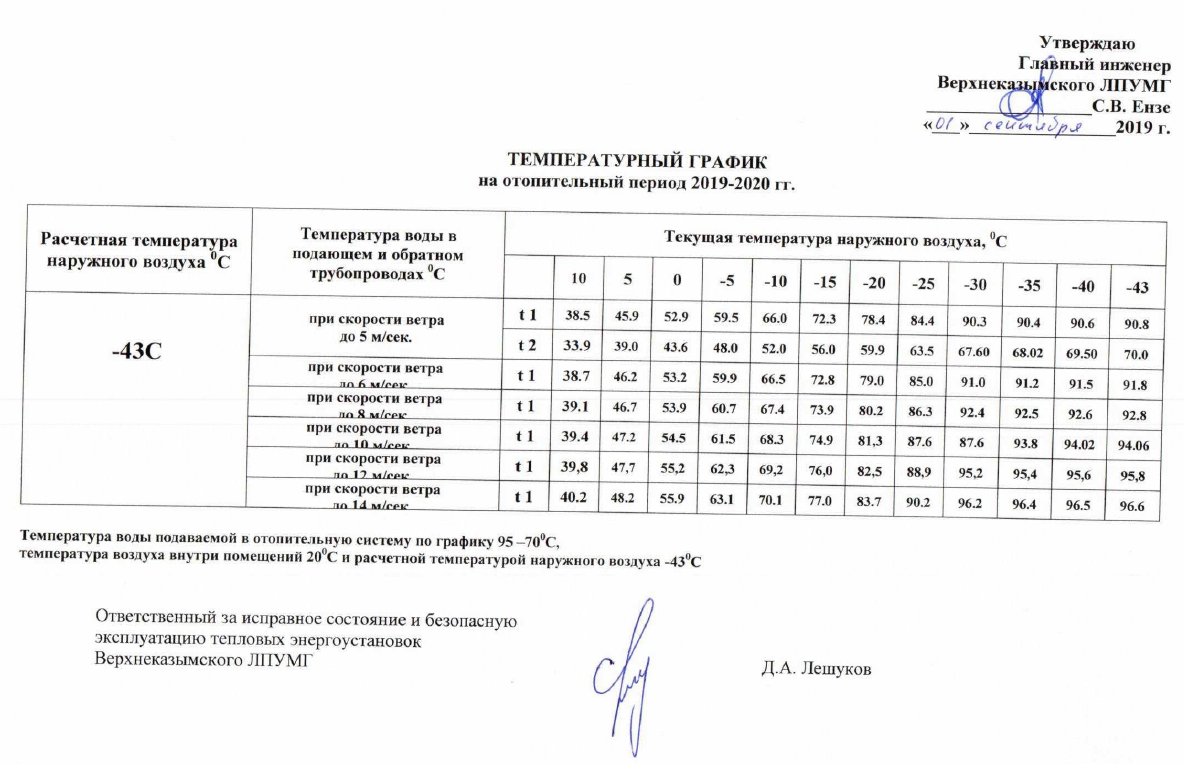 Рисунок 11 – Температурный график на отопительный период 2019-2020 гг. с.п. ВерхнеказымскийПредложения по перспективной установленной тепловой мощности каждого источника тепловой энергии с предложениями по сроку ввода в эксплуатацию новых мощностей на территории с.п. ВерхнеказымскийВ Разделе 2.3 настоящего документа рассмотрены сведения о наличии резервов установленной и располагаемой мощности на тепловых источниках с.п. Верхнеказымский.Вопрос тепловых балансов будет ежегодно рассматриваться на этапе актуализации электронной модели и самого проекта схемы теплоснабжения. На этом этапе ежегодно представляется возможность внесения при необходимости корректировок и предложений по изменениям перспективной установленной тепловой мощности тепловых источников и их зон действия с учетом возможных и произошедших изменений.Предложения по вводу новых и реконструкции существующих источников тепловой энергии с использованием возобновляемых источников энергии, а также местных видов топлива, на территории с.п. ВерхнеказымскийВозобновляемые источники энергии (ВИЭ) следует рассматривать не только как вынужденную замену имеющих тенденцию к быстрому исчерпанию ископаемых органических топлив, прежде всего нефти и газа, а как экономически и экологически обоснованную замену органического топлива там, где уже в настоящее время имеются все условия для использования новых нетрадиционных источников - ВИЭ. Хотя масштабы использования ВИЭ сегодня ещё невелики (в России они не превосходят 0,5 %), учёные полагают, что время начала интенсивного и крупномасштабного внедрения ВИЭ в энергетику многих стран уже пришло, и к середине XXI в. их доля в производстве энергии (тепловой и электрической) может достигнуть 35 – 40 %.Необходимость использования ВИЭ в экономике развитых стран диктуется не только ограниченными запасами ископаемых топлив, но и требованиями уменьшить выброс в атмосферу парниковых газов, прежде всего диоксида углерода. Расширение потребления ВИЭ с учетом того, что использование почти всех из них не сопровождается эмиссией СО2, позволит не только глобально снизить масштабы выброса СО2, но и не ограничивать в недалёком будущем производство энергии, так как ВИЭ, например, солнечного происхождения, не вносят, по существу, дополнительного энергетического вклада в тепловой баланс планеты.Государственная политика в сфере повышения энергетической эффективности электро- и теплоэнергетики на основе использования ВИЭ является составной частью энергетической политики Российской Федерации. Объем технически доступных ресурсов возобновляемых источников энергии в Российской Федерации эквивалентен не менее 4,6 млрд. тонн условного топлива.Масштабы вовлечения в топливно-энергетический баланс ВИЭ зависят не только от решения технических задач их использования, но и в значительной мере от экономической их оценки и методологического подхода к определению их эффективности. В 2013 году Правительством РФ были утверждены механизмы поддержки проектов ВИЭ на оптовом рынке: на специальном конкурсе, проводимом некоммерческим партнёрством «Совет рынка», отбираются проекты, инвесторы которых получат гарантированный возврат вложенных средств: при соблюдении всех условий можно получить возврат капитала в течение 15 лет с базовой доходностью 14 % годовых.Эффект использования ВИЭ состоит не только в производстве энергии, но и в сохранении при этом топлива, поэтому полезный результат от использования ВИЭ представляется в виде суммы полученной энергии и сохранённого топлива.К возобновляемым источникам энергии в современной мировой практике относят: солнечную, ветровую, геотермальную, гидравлическую энергии, энергию морских течений, волн, приливов, температурного градиента морской воды, разности температур между воздушной массой и океаном, тепла Земли, биомассу животного, растительного и бытового происхождения.В настоящее время для целей энергетического снабжения наиболее распространено использование ветровой и солнечной энергий.Технический потенциал ветровой энергии России оценивается свыше 50 000 млрд кВт/год. Экономический потенциал составляет примерно 260 млрд. кВт/год, то есть около 30 процентов производства электроэнергии всеми электростанциями России. Энергетические ветровые зоны в России расположены, в основном, на побережье и островах Северного Ледовитого океана от Кольского полуострова до Камчатки, в районах Нижней и Средней Волги, и Дона, побережье Каспийского, Охотского, Баренцева, Балтийского, Чёрного и Азовского морей. Отдельные ветровые зоны расположены в Карелии, на Алтае, в Туве, на Байкале. Максимальная средняя скорость ветра в этих районах приходится на осенне-зимний период - период наибольшей потребности в электроэнергии и тепле. Около 30 % экономического потенциала ветроэнергетики сосредоточено на Дальнем Востоке, 14 % — в Северном экономическом районе, около 16 % — в Западной и Восточной Сибири. Суммарная установленная мощность ветровых электростанций в стране на 2015 год составляет 18 МВт. Российские проекты в сфере солнечной энергетики остались без изменений, и планы по их реализации не откладываются. К тому же с помощью государственной поддержки в этот же период может быть дан старт развитию торфяной энергетики. Минэнерго уже разработало законопроект о включении торфа в список возобновляемых источников энергии, поддержка которых предусмотрена на розничном рынке электроэнергии.Мощности по генерированию «чистой» электроэнергии каждый год растут быстрее, чем мощности для угля, газа и нефти вместе взятых. Она становится все более конкурентоспособной: после того как ветряная или солнечная электростанция построена, себестоимость производства дополнительной единицы продукции близка к нулю, тогда как газовым и угольным станциям требуется топливо.При актуализации схемы теплоснабжения с.п. Верхнеказымский до 2029 года использование возобновляемых источников тепловой энергии не рассматривалось. Ввод источников тепловой энергии с использованием возобновляемых источников энергии нецелесообразен ввиду высокой стоимости и больших сроков окупаемости.Раздел 6. Предложения по строительству, реконструкции и (или) модернизации тепловых сетейПредложения по строительству, реконструкции и (или) модернизации тепловых сетей, обеспечивающих перераспределение тепловой нагрузки из зон с дефицитом располагаемой тепловой мощности источников тепловой энергии в зоны с резервом располагаемой тепловой мощности источников тепловой энергии (использование существующих резервов) на территории с.п. ВерхнеказымскийВ с.п. Верхнеказымский зоны с дефицитом тепловой мощности отсутствуют. Перераспределение тепловой нагрузки не требуется.Предложения по строительству, реконструкции и (или) модернизации тепловых сетей для обеспечения перспективных приростов тепловой нагрузки в осваиваемых районах с.п. Верхнеказымский под жилищную, комплексную или производственную застройкуСводные показатели по группам проектов перспективной схемы теплоснабжения муниципального образования с.п. Верхнеказымский на период до 2029 года представлены в таблице 19.Проекты по новому строительству и реконструкции тепловых сетей до 2029 года в с.п. Верхнеказымский представлены в таблице 20.Таблица 19 – Сводные показатели по группам проектов перспективной схемы теплоснабжения муниципального образования с.п. Верхнеказымский на период до 2029 годаТаблица 20 – Проекты по новому строительству и реконструкции тепловых сетей до 2029 года в с.п. ВерхнеказымскийПредложения по строительству, реконструкции и (или) модернизации тепловых сетей в целях обеспечения условий, при наличии которых существует возможность поставок тепловой энергии потребителям от различных источников тепловой энергии при сохранении надёжности теплоснабжения на территории с.п. ВерхнеказымскийМероприятия по строительству и реконструкции тепловых сетей в целях обеспечения условий, при наличии которых существует возможность поставок тепловой энергии потребителям от различных источников тепловой энергии при сохранении надёжности теплоснабжения, не требуются.Предложения по строительству, реконструкции и (или) модернизации тепловых сетей для повышения эффективности функционирования системы теплоснабжения, в том числе за счёт перевода котельных в пиковый режим работы или ликвидации котельных на территории с.п. ВерхнеказымскийПеревод котельных в пиковый режим работы не предусматривается.В перспективе развития системы теплоснабжения планируется выполнить как строительство новых участков тепловой сети для обеспечения тепловой энергией перспективных потребителей, так и реконструкцию существующих сетей для обеспечения нормативной надёжности теплоснабжения и повышения эффективности функционирования системы теплоснабжения.Предложения по реконструкции тепловых сетей для обеспечения нормативной надежности теплоснабжения и повышения эффективности функционирования системы теплоснабжения, представлены в таблицах 19-20.Предложения по строительству, реконструкции и (или) модернизации тепловых сетей для обеспечения нормативной надёжности теплоснабжения потребителей на территории с.п. ВерхнеказымскийМероприятия по строительству сетей теплоснабжения в с.п. Верхнеказымский направлены на обеспечение тепловой нагрузкой перспективных потребителей. Строительство тепловых сетей для обеспечения нормативной надёжности теплоснабжения не предусматриваются.Для обеспечения нормативной надёжности теплоснабжения и повышения эффективности функционирования системы теплоснабжения, запланирован ряд мероприятий по реконструкции существующих участков тепловой сети.Предложения по реконструкции тепловых сетей представлены в п. 6.1.Раздел 7. Предложения по переводу открытых систем теплоснабжения (горячего водоснабжения) в закрытые системы горячего водоснабженияПредложения по переводу существующих открытых систем теплоснабжения (горячего водоснабжения) в закрытые системы горячего водоснабжения, для осуществления которого необходимо строительство индивидуальных и (или) центральных тепловых пунктов при наличии у потребителей внутридомовых систем горячего водоснабжения на территории с.п. ВерхнеказымскийСистема теплоснабжения с.п. Верхнеказымский закрытого типа. Тепловая энергия используется исключительно для нужд отопления потребителей поселения. Вода для нужд горячего водоснабжения готовится в жилых домах с помощью электронагревателей.Предложений по переводу существующих открытых систем теплоснабжения и строительства индивидуальных и центральных тепловых пунктов не поступало.Предложения по переводу существующих открытых систем теплоснабжения (горячего водоснабжения) в закрытые системы горячего водоснабжения, для осуществления которого отсутствует необходимость строительства индивидуальных и (или) центральных тепловых пунктов по причине отсутствия у потребителей внутридомовых систем горячего водоснабжения на территории с.п. ВерхнеказымскийНа территории с.п. Верхнеказымский открытые системы теплоснабжения (горячего водоснабжения) не применяются.Раздел 8. Перспективные топливные балансыПерспективные топливные балансы для каждого источника тепловой энергии по видам основного, резервного и аварийного топлива на каждом этапе на территории с.п. ВерхнеказымскийРасчёты нормативных запасов аварийных видов топлива проводятся на основании фактических данных по видам использования аварийного топлива на источниках в соответствии с Приказом Минэнерго Российской Федерации от 10.08.2012 № 377 «О порядке определения нормативов технологических потерь при передаче тепловой энергии, теплоносителя, нормативов удельного расхода топлива при производстве тепловой энергии, нормативов запасов топлива на источниках тепловой энергии (за исключением источников тепловой энергии, функционирующих в режиме комбинированной выработки электрической и тепловой энергии), в том числе в целях государственного регулирования цен (тарифов) в сфере теплоснабжения».Общий нормативный запас топлива (ОНЗТ) складывается из двух составляющих: неснижаемого нормативного запаса топлива (ННЗТ) и нормативного эксплуатационного запаса топлива (НЭЗТ).ННЗТ создается на электростанциях организаций электроэнергетики для поддержания плюсовых температур в главном корпусе, вспомогательных зданиях и сооружениях в режиме «выживания» с минимальной расчётной электрической и тепловой нагрузкой по условиям самого холодного месяца года.НЭЗТ необходим для надёжной и стабильной работы электростанций и обеспечивает плановую выработку электрической и (или) тепловой энергии.МУП «БКС» и Верхнеказымское ЛПУ МГ в с.п. Верхнеказымский в настоящее время не проводит работы по утверждению нормативов создания запасов топлива на собственной котельной в установленном порядке.В качестве приоритетного варианта принят вариант, который включает в себя реализацию следующих проектов:По тепловым нагрузкам и их присоединению к действующим тепловым сетям:–	вновь построенные объекты в существующих зонах действия присоединяются к существующим тепловым сетям с выносом и новым строительством тепловых сетей на внутриплощадочных пространствах;–	осуществляется строительство новых магистральных и распределительных тепловых сетей к группам перспективных потребителей, расположенных вне существующих зон действия источников;–	осуществляется изменение трассировки тепловых сетей с их реконструкцией;–	новая тепловая нагрузка вне зоны действия тепловых сетей покрывается за счет строительства новых блочных котельных.По источникам тепловой энергии:–	сохранение существующих источников тепловой энергии;–	использовать в качестве основного источника тепловой энергии для тепловой сети отопления жилого посёлка теплоутилизационные установки КС «Верхнеказымская» и котельную «Новитер»;–	в качестве резервных источников для тепловой сети отопления жилого посёлка при авариях в системе централизованного теплоснабжения совместно использовать котельные «Импак-3», «Новитер и «Вирбекс-С-Финн»;–	использовать в качестве основного источника тепловой энергии для тепловой сети горячего водоснабжения использовать котельные «Новитер» и «2БВК».Прогнозные по каждому источнику тепловой энергии перспективных расходов основного вида топлива с 2020 по 2029 годы в с.п. Верхнеказымский приведены в таблице 21.Таблица 21 – Прогнозные по каждому источнику тепловой энергии перспективных расходов основного вида топлива с 2020 по 2029 годы в с.п. ВерхнеказымскийПотребляемые источником тепловой энергии виды топлива, включая местные виды топлива, а также используемые возобновляемые источники энергии, на территории с.п. ВерхнеказымскийОсновным видом топлива для источников теплоснабжения поселка является природный газ. Подача природного газа в населенный пункт осуществляется от газораспределительной станции, расположенной на территории компрессорной станции КС «Верхнеказымская» (от магистральных газопроводов «Уренгой-Ужгород»).Калорийный эквивалент принят на основании анализа паспортов газа за 2019 год, для территории с.п. Верхнеказымский.Э=8276/7000=1,182Виды топлива (в случае, если топливом является уголь, - вид ископаемого угля в соответствии с Межгосударственным стандартом ГОСТ 25543-2013 «Угли бурые, каменные и антрациты. Классификация по генетическим и технологическим параметрам»), их долю и значение низшей теплоты сгорания топлива, используемые для производства тепловой энергии по каждой системе теплоснабжения на территории с.п. ВерхнеказымскийИсточники тепловой энергии не используют в качестве основного вида топлива уголь.Преобладающий в поселении, городском округе вид топлива, определяемый по совокупности всех систем теплоснабжения, находящихся на территории с.п. ВерхнеказымскийОсновным видом топлива для источников теплоснабжения поселка является природный газ.Приоритетное направление развития топливного баланса на территории с.п. ВерхнеказымскийПриоритетным направлением развития топливного баланса с.п. Верхнеказымский является использование природного газа. Перспективные топливные балансы приведены в таблице 21.Раздел 9. Инвестиции в строительство, реконструкцию, техническое перевооружение и (или) модернизациюПредложения по величине необходимых инвестиций в строительство, реконструкцию и техническое перевооружение источников тепловой энергии на каждом этапе на территории с.п. ВерхнеказымскийОбщая стоимость мероприятий перспективной схемы теплоснабжения муниципального образования с.п. Верхнеказымский на период до 2029 года составляет 73485,81 тыс. руб.Индексы-дефляторы для приведения капитальных вложений и капитальных ремонтов, предусмотренных схемой теплоснабжения к ценам соответствующих лет (в прогнозные цены) определены на основе следующих документов (Таблица 22):Прогноз социально-экономического развития РФ на 2019 год и на плановый период 2020 и 2021 годов (опубликован на сайте Минэкономразвития РФ);Прогноз долгосрочного социально-экономического развития РФ на период до 2030 года (опубликован на сайте Минэкономразвития РФ).Таблица 22 – Прогноз индексов-дефляторов для приведения капитальных вложений и капитальных ремонтов к стоимости соответствующих лет до 2033 года (в %, за год к предыдущему году)Суммарные капитальные вложения по тепловым источникам рассматриваемых организаций составляют 73485,81 тыс. руб. (без НДС, в ценах 2019 года), в том числе:по группе 1 «Строительство распределительных сетей теплоснабжения для обеспечения перспективных приростов тепловой нагрузки» – 34044,98 тыс. руб.;по группе 2 «Реконструкция и строительство магистральных и распределительных сетей теплоснабжения для обеспечения перспективных приростов тепловой нагрузки и оптимизации существующей системы теплоснабжения.» – 39440,83 тыс. руб.На основе анализа этих данных был сформирован перечень участков тепловых сетей, требующих замены трубопроводов без изменения их диаметра с целью повышения напора теплоносителя у потребителей, а также для обеспечения нормативной надёжности и безопасности теплоснабжения.В дальнейшем при расчёте ценовых последствий реализации мероприятий, предложенных в схеме теплоснабжения, расходы на выполнение капитальных ремонтов тепловых сетей будут учтены в составе себестоимости услуг по передаче тепловой энергии.Расчёты в данной Схеме учитывают полное финансирование мероприятий и финансовые последствия, однако в связи с принятым в расчёте тарифных последствий ограничением роста тарифа на тепловую энергию индексами Минэкономразвития, включение расходов на выполнение капитальных ремонтов в период до 2029 года в полном объёме не представляется возможным.Предложения по величине необходимых инвестиций в строительство, реконструкцию, техническое перевооружение и (или) модернизацию тепловых сетей, насосных станций и тепловых пунктов на каждом этапе на территории с.п. ВерхнеказымскийФинансирование мероприятий по строительству и реконструкции источника тепловой энергии и тепловых сетей предлагается осуществить за счёт бюджетных средств.Бюджетное финансирование указанных проектов осуществляется из федерального бюджета РФ, бюджетов субъектов РФ и местных бюджетов в соответствии с бюджетным кодексом РФ.В соответствии с действующим законодательством и по согласованию с органами тарифного регулирования в тарифы теплоснабжающих и теплосетевых организаций может включаться инвестиционная составляющая, необходимая для реализации инвестиционных проектов по развитию системы теплоснабжения.Капитальные вложения (инвестиции) в расчётный период регулирования определяются на основе утвержденных в установленном порядке инвестиционных программ регулируемой организации.В качестве источников финансирования мероприятий п. 9.1 Обосновывающих материалов предлагается использовать такие источники финансирования, как средства местного бюджета, областного бюджета и собственные средства.Предложения по величине инвестиций в строительство, реконструкцию, техническое перевооружение и (или) модернизацию в связи с изменениями температурного графика и гидравлического режима работы системы теплоснабжения на каждом этапе на территории с.п. ВерхнеказымскийМероприятия не предусмотрены.Предложения по величине необходимых инвестиций для перевода открытой системы теплоснабжения (горячего водоснабжения) в закрытую систему горячего водоснабжения на каждом этапе на территории с.п. ВерхнеказымскийМероприятия не предусмотрены.Оценка эффективности инвестиций по отдельным предложениям на территории с.п. ВерхнеказымскийРасчёт показателей эффективности доходного инвестиционного мероприятия производился в соответствии с нормативно-методическими документами Министерства экономического развития Российской Федерации и Министерства регионального развития Российской Федерации, а также общепринятыми бизнес-практиками инвестиционного анализа.Финансовая модель проекта построена на 10-летний срок – с 2020 по 2029 год в ценах соответствующих лет и включает прогнозные отчётные формы – отчёт о прибылях и убытках, балансовый отчёт и отчёт о движении денежных средств.При оценке эффективности инвестиционного проекта были использованы следующие материалы:–	Приказ Министерства регионального развития Российской Федерации от 30.10.2009 № 493 «Об утверждении Методики расчёта показателей и применения критериев эффективности региональных инвестиционных проектов, претендующих на получение государственной поддержки за счёт бюджетных ассигнований Инвестиционного фонда Российской Федерации»;–	Сценарные условия долгосрочного прогноза социально-экономического развития Российской Федерации до 2030 года, Минэкономразвития России; –	Прогноз социально-экономического развития российской федерации на 2019 год и на плановый период 2020 и 2021 годов, Минэкономразвития России; –	Государственные сметные нормативы, укрупнённые нормативы цены строительства НЦС 81-02-13-2017, Наружные тепловые сети, являющиеся приложением к Приказу Министерства строительства и жилищно-коммунального хозяйства Российской Федерации от 21.07.2017 № 1011/пр;–	Прочие материалы, в том числе информационные ресурсы сети Интернет.Эффективность инвестиций характеризуется системой показателей, отражающих соотношение затрат и результатов применительно к интересам его участников.Финансовая (коммерческая) эффективность была проанализирована в разрезе показателей, учитывающих финансовые последствия реализации программ для его непосредственных участников. При этом показатели приводятся к действующим правилам составления бухгалтерской отчётности организаций (ПБУ).Сроком окупаемости инвестиций является отрезок времени, за который поступления средств за счёт тарифов покроют затраты на инвестирование.Для расчёта срока окупаемости и показателей эффективности инвестиций был построен денежный поток программ, в основу которого легли следующие предпосылки:Финансовый план программ построен на основании данных управленческого учёта.Все расчёты, представленные в финансовом плане, приведены в рублях, в текущих (прогнозных) ценах.Горизонт планирования, принятый для целей финансового плана, равен 10 годам (с 2020 до 2029 года включительно) с момента осуществления первых инвестиций. Интервал планирования равен 1 году.Расчёты построены на допущении о том, что все денежные потоки возникают в середине прогнозного года.Расчёты предполагают наличие допустимых отклонений, связанных с округлением значений.Настоящей схемой теплоснабжения не предусматриваются мероприятия, дающие существенный экономический эффект. Все мероприятия направлены на обновление основных фондов, а также на соблюдение действующего законодательства в сфере теплоснабжения.Величина фактически осуществленных инвестиций в строительство, реконструкцию, техническое перевооружение и (или) модернизацию объектов теплоснабжения за базовый период и базовый период актуализации на территории с.п. ВерхнеказымскийПривести сведения о фактически осуществленных инвестициях в строительство, реконструкцию, техническое перевооружение и (или) модернизацию объектов теплоснабжения за базовый период и базовый период актуализации на территории с.п. Верхнеказымский не представляется возможным из-за отсутствия отчётов по выполнению этапов инвестиционной программы АО «ЮКЭК-Белоярский» и ООО «Газпром трансгаз Югорск» Верхнеказымское ЛПУ МГ муниципальных программ на территории с.п. Верхнеказымский.Раздел 10. Решение о присвоении статуса единой теплоснабжающей организации (организациям)Решение о присвоении статуса единой теплоснабжающей организации (организациям) на территории с.п. ВерхнеказымскийОбязанности ЕТО установлены постановлением Правительства РФ от 08.08.2012 г. № 808 «Об организации теплоснабжения в Российской Федерации и о внесении изменений в некоторые законодательные акты Правительства Российской Федерации».На территории с.п. Верхнеказымский действуют две системы централизованного теплоснабжения (СТС) – МУП «БКС» и ООО «Газпром трансгаз Югорск» Верхнеказымское ЛПУ МГ.Реестр зон деятельности единой теплоснабжающей организации (организаций) на территории с.п. ВерхнеказымскийРеестр единых теплоснабжающих организаций (далее - ЕТО), содержащий перечень систем теплоснабжения, представлен в таблице 23.Таблица 23 – Реестр единых теплоснабжающих организаций, содержащий перечень систем теплоснабженияОснования, в том числе критерии, в соответствии с которыми теплоснабжающая организация определена единой теплоснабжающей организацией на территории с.п. ВерхнеказымскийКритерии определения единой теплоснабжающей организации определены постановлением Правительства Российской Федерации от 08.08.2012 № 808 «Об организации теплоснабжения в Российской Федерации и о внесении изменений в некоторые акты Правительства Российской Федерации».Статус единой теплоснабжающей организации присваивается теплоснабжающей и (или) теплосетевой организации решением органа местного самоуправления (далее - уполномоченные органы) при утверждении схемы теплоснабжения городского округа.В проекте схемы теплоснабжения должны быть определены границы зон деятельности единой теплоснабжающей организации (организаций). Границы зоны (зон) деятельности единой теплоснабжающей организации (организаций) определяются границами системы теплоснабжения.Критериями определения единой теплоснабжающей организации являются:владение на праве собственности или ином законном основании источниками тепловой энергии с наибольшей рабочей тепловой мощностью и (или) тепловыми сетями с наибольшей емкостью в границах зоны деятельности единой теплоснабжающей организации;размер собственного капитала;способность в лучшей мере обеспечить надёжность теплоснабжения в соответствующей системе теплоснабжения.Критерии выбора ЕТО в с.п. Верхнеказымский приведены в таблице 24.Таблица 24 – Критерии выбора ЕТОИнформация о поданных теплоснабжающими организациями заявках на присвоение статуса единой теплоснабжающей организации на территории с.п. ВерхнеказымскийЗаявки теплоснабжающих организаций, поданные в рамках разработки проекта схемы теплоснабжения, отсутствуют.Реестр систем теплоснабжения, содержащий перечень теплоснабжающих организаций, действующих в каждой системе теплоснабжения, расположенных в границах с.п. ВерхнеказымскийРеестр единых теплоснабжающих организаций (далее - ЕТО), содержащий перечень систем теплоснабжения, представлен в таблице 25.Таблица 25 – Реестр единых теплоснабжающих организаций, содержащий перечень систем теплоснабженияРаздел 11. Решения о распределении тепловой нагрузки между источниками тепловой энергииСведения о величине тепловой нагрузки, распределяемой (перераспределяемой) между источниками тепловой энергии на территории с.п. ВерхнеказымскийРеконструкции и строительства тепловых сетей, обеспечивающих перераспределение тепловой нагрузки из зон с дефицитом тепловой мощности в зоны с избытком тепловой мощности, не планируется. Соответственно, сведений о величине тепловой нагрузки, распределяемой (перераспределяемой) между источниками тепловой энергии – нет.Сроки выполнения перераспределения для каждого этапа на территории с.п. ВерхнеказымскийСведений о величине тепловой нагрузки, распределяемой (перераспределяемой) между источниками тепловой энергии – нет.Раздел 12. Решения по бесхозяйным тепловым сетямПеречень выявленных бесхозяйных тепловых сетей (в случае их выявления) на территории с.п. ВерхнеказымскийБесхозяйные сети с.п. Верхнеказымский не выявлены.Перечень организаций, уполномоченных на их эксплуатацию в порядке, установленном Федеральным законом «О теплоснабжении», на территории с.п. ВерхнеказымскийВ рамках схемы теплоснабжения предполагается передать бесхозяйные сети, в случае их обнаружения и постановки на учёт, на баланс МУП «БКС» либо «Газпром трансгаз Югорск» Верхнеказымское ЛПУ МГ.Раздел 13 Синхронизация схемы теплоснабжения со схемой газоснабжения и газификации субъекта Российской Федерации и (или) поселения, схемой и программой развития электроэнергетики, а также со схемой водоснабжения и водоотведения с.п. ВерхнеказымскийОписание решений (на основе утвержденной региональной (межрегиональной) программы газификации жилищно-коммунального хозяйства, промышленных и иных организаций) о развитии соответствующей системы газоснабжения в части обеспечения топливом источников тепловой энергии, на территории с.п. ВерхнеказымскийТеплоснабжение потребителей тепловой энергии на территории с.п. Верхнеказымский осуществляется от теплоутилизационных установок компрессорного цеха КЦ-78 компрессорной станции (КС) «Верхнеказымская» и четырёх существующих котельных:–	Котельная № 1 «2БВК»;–	Котельная № 2 «Импак-3»;–	Котельная № 3 «Новитер»;–	Котельная № 4 «Вирбекс-С-Финн».Основным источником теплоснабжения в период отопительного сезона с.п. Верхнеказымский являются теплоутилизационные установки компрессорного цеха КЦ-78 КС «Верхнеказымская», установленные на дымовых трубах газоперекачивающих агрегатов компрессорной станции.Для нагрева сетевой воды в теплоутилизационных установках используется тепло уходящих газов газотурбинных агрегатов. От КС по двухтрубной тепломагистрали условным диаметром 300 мм к посёлку подается теплоноситель с параметрами 95/70 ºС, используемый для теплоснабжения микрорайонов № 2, 3, 4, 5.Котельная «Новитер» используется в качестве источника тепловой энергии для покрытия тепловых нагрузок отопления, вентиляции и горячего водоснабжения микрорайона №1.Котельная «2БВК» используется для покрытия тепловых нагрузок горячего водоснабжения микрорайонов № 2, 3, 4, 5 в течение всего года; температура теплоносителя, подаваемого в тепловую сеть горячего водоснабжения жилого поселка 60 °С, регулирование отпуска тепловой энергии производится количественно, в зависимости от объема потребления горячей воды.Котельные «Импак-3» и «Вирбекс-С-Финн» используются в качестве резервных источников теплоснабжения для покрытия отопительной нагрузки жилого поселка в переходный период до пуска основного источника теплоснабжения - теплоутилизационных установок компрессорного цеха КЦ-78 компрессорной станции (КС) «Верхнеказымская», регулирование отпуска тепловой энергии от котельных производится по температурному графику качественного регулирования 95/70 ºС в зависимости от температуры наружного воздуха.Основным видом топлива для котельных является природный газ.Большая часть источников теплоснабжения с.п. Верхнеказымский находятся на балансе ООО «Газпром трансгаз Югорск» Верхнеказымское ЛПУ МГ, исключение составляет Котельная №2, находящаяся на балансе МУП «БКС».Описание проблем организации газоснабжения источников тепловой энергии на территории с.п. ВерхнеказымскийПроблемы организации газоснабжения источников тепловой энергии отсутствуют.Предложения по корректировке, утверждённой (разработке) региональной (межрегиональной) программы газификации жилищно-коммунального хозяйства, промышленных и иных организаций для обеспечения согласованности такой программы с указанными в схеме теплоснабжения решениями о развитии источников тепловой энергии и систем теплоснабжения на территории с.п. ВерхнеказымскийКорректировка утверждённой региональной программы газификации жилищно-коммунального хозяйства, промышленных и иных организаций для обеспечения согласованности такой программы с указанными в схеме теплоснабжения решениями о развитии источников тепловой энергии, не требуется.Описание решений (вырабатываемых с учётом положений утвержденной схемы и программы развития Единой энергетической системы России) о строительстве, реконструкции, техническом перевооружении и (или) модернизации, выводе из эксплуатации источников тепловой энергии и генерирующих объектов, включая входящее в их состав оборудование, функционирующих в режиме комбинированной выработки электрической и тепловой энергии, в части перспективных балансов тепловой мощности в схемах теплоснабжения, на территории с.п. ВерхнеказымскийПредложения по строительству генерирующих объектов, функционирующих в режиме комбинированной выработки электрической и тепловой энергии, отсутствуют.Предложения по строительству генерирующих объектов, функционирующих в режиме комбинированной выработки электрической и тепловой энергии, указанных в схеме теплоснабжения, для их учёта при разработке схемы и программы перспективного развития электроэнергетики субъекта Российской Федерации, схемы и программы развития Единой энергетической системы России, содержащие в том числе описание участия указанных объектов в перспективных балансах тепловой мощности и энергии на территории с.п. ВерхнеказымскийПредложения по строительству генерирующих объектов, функционирующих в режиме комбинированной выработки электрической и тепловой энергии, отсутствуют.Описание решений о развитии соответствующей системы водоснабжения в части, относящейся к системам теплоснабжения на территории с.п. ВерхнеказымскийМероприятия по развитию системы водоснабжения в системах теплоснабжения описаны в Разделе 6 «Предложения по строительству и реконструкции тепловых сетей».Предложения по корректировке, утверждённой (разработке) схемы водоснабжения с.п. Верхнеказымский, для обеспечения согласованности такой схемы и указанных в схеме теплоснабжения решений о развитии источников тепловой энергии и систем теплоснабжения на территории с.п. ВерхнеказымскийПредложения по корректировке, утверждённой (разработке) схемы водоснабжения отсутствуют.Раздел 14. Индикаторы развития систем теплоснабжения с.п. ВерхнеказымскийИндикаторами развития систем теплоснабжения в соответствии с Постановлением Правительства РФ от 22.02.2012 № 154 «О требованиях к схемам теплоснабжения, порядку их разработки и утверждения» являются следующие показатели:количество прекращений подачи тепловой энергии, теплоносителя в результате технологических нарушений на тепловых сетях;количество прекращений подачи тепловой энергии, теплоносителя в результате технологических нарушений на источниках тепловой энергии;удельный расход условного топлива на единицу тепловой энергии, отпускаемой с коллекторов источников тепловой энергии;отношение величины технологических потерь тепловой энергии, теплоносителя к материальной характеристике тепловой сети;коэффициент использования установленной тепловой мощности;удельная материальная характеристика тепловых сетей, приведенная к расчётной тепловой нагрузке;доля тепловой энергии, выработанной в комбинированном режиме (как отношение величины тепловой энергии, отпущенной из отборов турбоагрегатов, к общей величине выработанной тепловой энергии в границах городского округа, города федерального значения);удельный расход условного топлива на отпуск электрической энергии;коэффициент использования теплоты топлива (только для источников тепловой энергии, функционирующих в режиме комбинированной выработки электрической и тепловой энергии);доля отпуска тепловой энергии, осуществляемого потребителям по приборам учёта, в общем объеме отпущенной тепловой энергии;средневзвешенный (по материальной характеристике) срок эксплуатации тепловых сетей (для каждой системы теплоснабжения);отношение материальной характеристики тепловых сетей, реконструированных за год, к общей материальной характеристике тепловых сетей (фактическое значение за отчётный период и прогноз изменения при реализации проектов, указанных в утвержденной схеме теплоснабжения) (для каждой системы теплоснабжения, а также для городского округа, города федерального значения);отношение установленной тепловой мощности оборудования источников тепловой энергии, реконструированного за год, к общей установленной тепловой мощности источников тепловой энергии (фактическое значение за отчётный период и прогноз изменения при реализации проектов, указанных в утвержденной схеме теплоснабжения) (для городского округа, города федерального значения).отсутствие зафиксированных фактов нарушения антимонопольного законодательства (выданных предупреждений, предписаний), а также отсутствие применения санкций, предусмотренных Кодексом Российской Федерации об административных правонарушениях, за нарушение законодательства Российской Федерации в сфере теплоснабжения, антимонопольного законодательства Российской Федерации, законодательства Российской Федерации о естественных монополиях.Перечень аварий на тепловых сетях за последние года не предоставлен администрацией с.п. Верхнеказымский.Удельный расход условного топлива на единицу тепловой энергии, отпускаемой с коллекторов источников тепловой энергии (отдельно для тепловых электрических станций и котельных) на территории с.п. Верхнеказымский представлен в таблице 26.Таблица 26 – Удельный расход условного топлива на единицу тепловой энергии, отпускаемой с коллекторов источников тепловой энергии (отдельно для тепловых электрических станций и котельных) на территории с.п. ВерхнеказымскийРаздел 15. Ценовые (тарифные) последствияНа территории с.п. Верхнеказымский действуют две системы централизованного теплоснабжения (СТС) – МУП «БКС» и ООО «Газпром трансгаз Югорск» Верхнеказымское ЛПУ МГ.Тарифно-балансовая расчётная модель теплоснабжения потребителей по каждой системе теплоснабжения на территории с.п. Верхнеказымский по котельной МУП «БКС»  приведён в таблице 27.Тарифно-балансовая расчётная модель теплоснабжения потребителей по каждой системе теплоснабжения на территории с.п. Верхнеказымский по котельным ООО «Газпром трансгаз Югорск» Верхнеказымское ЛПУ МГ приведён в таблице 28.Таблица 27 – Тарифно-балансовая расчётная модель теплоснабжения потребителей по каждой системе теплоснабжения на территории с.п. Верхнеказымский по котельной МУП «БКС»Таблица 28 – Тарифно-балансовая расчётная модель теплоснабжения потребителей по каждой системе теплоснабжения на территории с.п. Верхнеказымский по котельным ООО «Газпром трансгаз Югорск» Верхнеказымское ЛПУ МГОбщая стоимость мероприятий перспективной схемы теплоснабжения муниципального образования с.п. Верхнеказымский на период до 2029 года составляет 73485,81 тыс. руб.Индексы-дефляторы для приведения капитальных вложений и капитальных ремонтов, предусмотренных схемой теплоснабжения к ценам соответствующих лет (в прогнозные цены) определены на основе следующих документов (Таблица 29):Прогноз социально-экономического развития РФ на 2019 год и на плановый период 2020 и 2021 годов (опубликован на сайте Минэкономразвития РФ);Прогноз долгосрочного социально-экономического развития РФ на период до 2030 года (опубликован на сайте Минэкономразвития РФ).Таблица 29 – Прогноз индексов-дефляторов для приведения капитальных вложений и капитальных ремонтов к стоимости соответствующих лет до 2033 года (в %, за год к предыдущему году)Суммарные капитальные вложения по тепловым источникам рассматриваемых организаций составляют 73485,81 тыс. руб. (без НДС, в ценах 2019 года), в том числе:по группе 1 «Строительство распределительных сетей теплоснабжения для обеспечения перспективных приростов тепловой нагрузки» – 34044,98 тыс. руб.;по группе 2 «Реконструкция и строительство магистральных и распределительных сетей теплоснабжения для обеспечения перспективных приростов тепловой нагрузки и оптимизации существующей системы теплоснабжения.» – 39440,83 тыс. руб.Расчёты в данной Схеме учитывают полное финансирование мероприятий и финансовые последствия, однако в связи с принятым в расчёте тарифных последствий ограничением роста тарифа на тепловую энергию индексами Минэкономразвития, включение расходов на выполнение капитальных ремонтов в период до 2029 года в полном объёме не представляется возможным.жилой фондед. изм.2020202120222023202420252026202720282029вводм. кв.1465,01408,03111,03029,03020,03020,03020,0сносм. кв.2204,14250,33000,02797,6приростм. кв.1465,0-796,13111,0-1221,33020,020,0222,4Прирост нагрузкиГкал/ч0,1039-0,05640,2206-0,06490,16060,00110,0118Прирост потребленияГкал257,8-140,1547,5-161,2398,62,629,4жилой фондед. изм.2020202120222023202420252026202720282029Прирост нагрузкиГкал/ч0,1039-0,05640,2206-0,06490,16060,00110,0118Прирост потребленияГкал257,8-140,1547,5-161,2398,62,629,4Наименование показателяЕдиница измерения20192020202120222023202420252026202720282029Котельная НовитерВыработано тепловой энергии:Гкал4 764,05 650,95 699,55 699,55 699,55 699,55 699,55 699,55 699,55 699,55 699,5Расход на технологические нуждыГкал113,9144,0145,5145,5145,5145,5145,5145,5145,5145,5145,5Отпуск в сетьГкал4 650,05 507,05 554,05 554,05 554,05 554,05 554,05 554,05 554,05 554,05 554,0ПотериГкал460,41 366,31 366,31 366,31 366,31 366,31 366,31 366,31 366,31 366,31 366,3Полезный отпускГкал4 189,64 140,74 187,84 187,84 187,84 187,84 187,84 187,84 187,84 187,84 187,8Жилой фондГкал2 600,21 772,41 819,41 819,41 819,41 819,41 819,41 819,41 819,41 819,41 819,4Бюджетные потребителиГкал800,42 275,22 275,22 275,22 275,22 275,22 275,22 275,22 275,22 275,22 275,2Сторонние потребителиГкал789,093,293,293,293,293,293,293,293,293,293,2Собственные потребителиГкалКС «Верхнеказымская», котельных «Импак-3», «Вирбекс», «2БВК»)Выработано тепловой энергии:Гкал25 541,025 798,825 658,726 206,326 045,126 443,726 446,326 446,326 475,726 475,726 475,7в т.ч. котлы водогрейныеГкал8 051,08 132,38 088,18 260,78 209,98 335,58 336,48 336,48 345,68 345,68 345,6в т.ч. котлы - утилизаторыГкал17 490,017 666,617 570,617 945,617 835,218 108,118 110,018 110,018 130,118 130,118 130,1Расход на технологические нуждыГкалОтпуск в сетьГкал25 541,025 798,825 658,726 206,326 045,126 443,726 446,326 446,326 475,726 475,726 475,7ПотериГкалПолезный отпускГкал25 541,025 798,825 658,726 206,326 045,126 443,726 446,326 446,326 475,726 475,726 475,7Жилой фондГкал8 759,09 016,88 876,79 424,39 263,19 661,79 664,39 664,39 693,79 693,79 693,7Бюджетные потребителиГкал2 168,02 168,02 168,02 168,02 168,02 168,02 168,02 168,02 168,02 168,02 168,0Сторонние потребителиГкал1 987,01 987,01 987,01 987,01 987,01 987,01 987,01 987,01 987,01 987,01 987,0Собственные потребителиГкал12 627,012 627,012 627,012 627,012 627,012 627,012 627,012 627,012 627,012 627,012 627,0жилой фондед. изм.2020202120222023202420252026202720282029вводм. кв.1465,01408,03111,03029,03020,03020,03020,0сносм. кв.2204,14250,33000,02797,6приростм. кв.1465,0-796,13111,0-1221,33020,020,0222,4Прирост нагрузкиГкал/ч0,1039-0,05640,2206-0,06490,16060,00110,0118Прирост потребленияГкал257,8-140,1547,5-161,2398,62,629,4Наименование источникаЕд. изм.20192020202120222023202420252026202720282029Котельная НовитерУстановленная мощностьГкал/ч6,0206,0206,0206,0206,0206,0206,0206,0206,0206,0206,020Располагаемая тепловая мощностьГкал/ч6,0206,0206,0206,0206,0206,0206,0206,0206,0206,0206,020Ограничение тепловой мощностиГкал/ч0,0000,0000,0000,0000,0000,0000,0000,0000,0000,0000,000Ограничение тепловой мощности%0,00,00,00,00,00,00,00,00,00,00,0Собственные и хозяйственные нуждыГкал/ч0,0390,0390,0390,0390,0390,0390,0390,0390,0390,0390,039Тепловая мощность неттоГкал/ч5,9815,9815,9815,9815,9815,9815,9815,9815,9815,9815,981Нагрузка на коллекторахГкал/ч1,7661,7661,7661,7661,7661,7661,7661,7661,7661,7661,766Потери в сетяхГкал/ч0,1800,1800,1800,1800,1800,1800,1800,1800,1800,1800,180Потери в сетях%10,1910,1910,1910,1910,1910,1910,1910,1910,1910,1910,19Подключенная нагрузкаГкал/ч1,5861,5861,5861,5861,5861,5861,5861,5861,5861,5861,586Резерв (+)/ Дефицит (-) мощностиГкал/ч4,2154,2154,2154,2154,2154,2154,2154,2154,2154,2154,215Резерв (+)/ Дефицит (-) мощности%70,0270,0270,0270,0270,0270,0270,0270,0270,0270,0270,02КС «Верхнеказымская», котельных «Импак-3», «Вирбекс», «2БВК»)Установленная мощностьГкал/ч81,38081,38081,38081,38081,38081,38081,38081,38081,38081,38081,380Располагаемая тепловая мощностьГкал/ч56,02056,02056,02056,02056,02056,02056,02056,02056,02056,02056,020Ограничение тепловой мощностиГкал/ч25,36025,36025,36025,36025,36025,36025,36025,36025,36025,36025,360Ограничение тепловой мощности%31,231,231,231,231,231,231,231,231,231,231,2Собственные и хозяйственные нуждыГкал/ч0,0210,0210,0210,0210,0210,0210,0210,0210,0210,0210,021Тепловая мощность неттоГкал/ч55,99955,99955,99955,99955,99955,99955,99955,99955,99955,99955,999Нагрузка на коллекторахГкал/ч14,08014,18414,12714,34814,28314,44414,44514,44514,45714,45714,457Потери в сетяхГкал/ч0,5000,5000,5000,5000,5000,5000,5000,5000,5000,5000,500Потери в сетях%3,553,533,543,483,503,463,463,463,463,463,46Подключенная нагрузкаГкал/ч13,58013,68413,62713,84813,78313,94413,94513,94513,95713,95713,957Резерв (+)/ Дефицит (-) мощностиГкал/ч41,91941,81541,87241,65141,71641,55541,55441,55441,54241,54241,542Резерв (+)/ Дефицит (-) мощности%74,8374,6474,7474,3574,4774,1874,1874,1874,1674,1674,16Источник тепловой энергииМаксимальный радиус км2019 годКотельная № 1 «2БВК»0,714Котельная № 2 «Импак-3»1,39Котельная № 3 «Новитер»0,3ТУ КС «Верхнеказымская»3,45ПоказательЗначения по периодам, Гкал/чЗначения по периодам, Гкал/чЗначения по периодам, Гкал/чЗначения по периодам, Гкал/чЗначения по периодам, Гкал/чЗначения по периодам, Гкал/чЗначения по периодам, Гкал/чЗначения по периодам, Гкал/чЗначения по периодам, Гкал/чЗначения по периодам, Гкал/чЗначения по периодам, Гкал/чПоказатель20192020202120222023202420252026202720282029Источники теплоснабжения АО «ЮКЭК-Белоярский»: котельная «Новитер» Источники теплоснабжения АО «ЮКЭК-Белоярский»: котельная «Новитер» Источники теплоснабжения АО «ЮКЭК-Белоярский»: котельная «Новитер» Источники теплоснабжения АО «ЮКЭК-Белоярский»: котельная «Новитер» Источники теплоснабжения АО «ЮКЭК-Белоярский»: котельная «Новитер» МУП «БКС»МУП «БКС»МУП «БКС»МУП «БКС»МУП «БКС»МУП «БКС»МУП «БКС»Установленная тепловая мощность6,0206,0206,0206,0206,0206,0206,0206,0206,0206,0206,020Источники теплоснабжения ООО «Газпром трансгаз Югорск» Верхнеказымское ЛПУ МГ: теплоутилизационные установки КС «Верхнеказымская», Котельные «Импак-3», «Вирбекс», Котельная «2БВК»Источники теплоснабжения ООО «Газпром трансгаз Югорск» Верхнеказымское ЛПУ МГ: теплоутилизационные установки КС «Верхнеказымская», Котельные «Импак-3», «Вирбекс», Котельная «2БВК»Источники теплоснабжения ООО «Газпром трансгаз Югорск» Верхнеказымское ЛПУ МГ: теплоутилизационные установки КС «Верхнеказымская», Котельные «Импак-3», «Вирбекс», Котельная «2БВК»Источники теплоснабжения ООО «Газпром трансгаз Югорск» Верхнеказымское ЛПУ МГ: теплоутилизационные установки КС «Верхнеказымская», Котельные «Импак-3», «Вирбекс», Котельная «2БВК»Источники теплоснабжения ООО «Газпром трансгаз Югорск» Верхнеказымское ЛПУ МГ: теплоутилизационные установки КС «Верхнеказымская», Котельные «Импак-3», «Вирбекс», Котельная «2БВК»Источники теплоснабжения ООО «Газпром трансгаз Югорск» Верхнеказымское ЛПУ МГ: теплоутилизационные установки КС «Верхнеказымская», Котельные «Импак-3», «Вирбекс», Котельная «2БВК»Источники теплоснабжения ООО «Газпром трансгаз Югорск» Верхнеказымское ЛПУ МГ: теплоутилизационные установки КС «Верхнеказымская», Котельные «Импак-3», «Вирбекс», Котельная «2БВК»Источники теплоснабжения ООО «Газпром трансгаз Югорск» Верхнеказымское ЛПУ МГ: теплоутилизационные установки КС «Верхнеказымская», Котельные «Импак-3», «Вирбекс», Котельная «2БВК»Источники теплоснабжения ООО «Газпром трансгаз Югорск» Верхнеказымское ЛПУ МГ: теплоутилизационные установки КС «Верхнеказымская», Котельные «Импак-3», «Вирбекс», Котельная «2БВК»Источники теплоснабжения ООО «Газпром трансгаз Югорск» Верхнеказымское ЛПУ МГ: теплоутилизационные установки КС «Верхнеказымская», Котельные «Импак-3», «Вирбекс», Котельная «2БВК»Источники теплоснабжения ООО «Газпром трансгаз Югорск» Верхнеказымское ЛПУ МГ: теплоутилизационные установки КС «Верхнеказымская», Котельные «Импак-3», «Вирбекс», Котельная «2БВК»Источники теплоснабжения ООО «Газпром трансгаз Югорск» Верхнеказымское ЛПУ МГ: теплоутилизационные установки КС «Верхнеказымская», Котельные «Импак-3», «Вирбекс», Котельная «2БВК»Установленная тепловая мощность81,38081,38081,38081,38081,38081,38081,38081,38081,38081,38081,380Наименование источника тепловой энергииМарка основного оборудованияИзнос котельного оборудования, %Тепловая мощностьТепловая мощностьПодключённая тепловая нагрузка потребителей, Гкал/чНаименование источника тепловой энергииМарка основного оборудованияИзнос котельного оборудования, %установленная, Гкал/чрасполагаемая, Гкал/чПодключённая тепловая нагрузка потребителей, Гкал/чКотельная «Новитер»NOVITER NWT 3,5-1-115853,0103,0101,586Котельная «Новитер»NOVITER NWT 3,5-1-115853,0103,0101,586Котельная «Новитер»Всего856,0206,0201,586Котельная«2БВК»ВВД-1,8 № 1101,8003,820,549Котельная«2БВК»ВВД-1,8 № 2101,8003,820,549Котельная«2БВК»ВВД-1,8 № 3101,8003,820,549Котельная«2БВК»ВВД-1,8 № 4101,8003,820,549Котельная«2БВК»Всего7,2003,820,549Котельная «Импак-3»КИМАК № 1103,0003,9711,601Котельная «Импак-3»КИМАК № 2103,0003,9711,601Котельная «Импак-3»Всего6,0003,9711,601Котельная «Вирбекс-С-Финн»Вирбекс-С-Финн № 1101,4001,9711,601Котельная «Вирбекс-С-Финн»Вирбекс-С-Финн № 2101,4001,9711,601Котельная «Вирбекс-С-Финн»Всего2,8001,9711,601Теплоутилизационные установки КС «Верхнеказымская»КС-7 ТА 71 УТ-9,2/1506,337,729,411,601Теплоутилизационные установки КС «Верхнеказымская»КС-7 ТА 72 УТ-9,2/1515,0437,729,411,601Теплоутилизационные установки КС «Верхнеказымская»КС-7 ТА 73 УТ-9,2/1523,8737,729,411,601Теплоутилизационные установки КС «Верхнеказымская»КС-7 ТА 74 УТ-9,2/1536,7537,729,411,601Теплоутилизационные установки КС «Верхнеказымская»КС-8 ТА 81 УТ-9,2/1503,2937,729,411,601Теплоутилизационные установки КС «Верхнеказымская»КС-8 ТА 82 УТ-9,2/1512,8837,729,411,601Теплоутилизационные установки КС «Верхнеказымская»КС-8 ТА 83 УТ-9,2/1526,837,729,411,601Теплоутилизационные установки КС «Верхнеказымская»КС-8 ТА 84 УТ-9,2/1532,7937,729,411,601Наименование источникаЕд. изм.20192020202120222023202420252026202720282029Котельная НовитерУстановленная мощностьГкал/ч6,0206,0206,0206,0206,0206,0206,0206,0206,0206,0206,020Располагаемая тепловая мощностьГкал/ч6,0206,0206,0206,0206,0206,0206,0206,0206,0206,0206,020Ограничение тепловой мощностиГкал/ч0,0000,0000,0000,0000,0000,0000,0000,0000,0000,0000,000Ограничение тепловой мощности%0,00,00,00,00,00,00,00,00,00,00,0Собственные и хозяйственные нуждыГкал/ч0,0390,0390,0390,0390,0390,0390,0390,0390,0390,0390,039Тепловая мощность неттоГкал/ч5,9815,9815,9815,9815,9815,9815,9815,9815,9815,9815,981КС «Верхнеказымская», котельных «Импак-3», «Вирбекс», «2БВК»)Установленная мощностьГкал/ч81,38081,38081,38081,38081,38081,38081,38081,38081,38081,38081,380Располагаемая тепловая мощностьГкал/ч56,02056,02056,02056,02056,02056,02056,02056,02056,02056,02056,020Ограничение тепловой мощностиГкал/ч25,36025,36025,36025,36025,36025,36025,36025,36025,36025,36025,360Ограничение тепловой мощности%31,231,231,231,231,231,231,231,231,231,231,2Собственные и хозяйственные нуждыГкал/ч0,0210,0210,0210,0210,0210,0210,0210,0210,0210,0210,021Тепловая мощность неттоГкал/ч55,99955,99955,99955,99955,99955,99955,99955,99955,99955,99955,999Наименование источникаЕд. изм.20192020202120222023202420252026202720282029Котельная НовитерУстановленная мощностьГкал/ч6,0206,0206,0206,0206,0206,0206,0206,0206,0206,0206,020Располагаемая тепловая мощностьГкал/ч6,0206,0206,0206,0206,0206,0206,0206,0206,0206,0206,020Собственные и хозяйственные нуждыГкал/ч0,0390,0390,0390,0390,0390,0390,0390,0390,0390,0390,039Тепловая мощность неттоГкал/ч5,9815,9815,9815,9815,9815,9815,9815,9815,9815,9815,981КС «Верхнеказымская», котельных «Импак-3», «Вирбекс», «2БВК»)Установленная мощностьГкал/ч81,38081,38081,38081,38081,38081,38081,38081,38081,38081,38081,380Располагаемая тепловая мощностьГкал/ч56,02056,02056,02056,02056,02056,02056,02056,02056,02056,02056,020Собственные и хозяйственные нуждыГкал/ч0,0210,0210,0210,0210,0210,0210,0210,0210,0210,0210,021Тепловая мощность неттоГкал/ч55,99955,99955,99955,99955,99955,99955,99955,99955,99955,99955,999Наименование источникаЕд. изм.20192020202120222023202420252026202720282029Котельная НовитерПотери в сетяхГкал/ч0,1800,1800,1800,1800,1800,1800,1800,1800,1800,1800,180Потери в сетях%10,1910,1910,1910,1910,1910,1910,1910,1910,1910,1910,19КС «Верхнеказымская», котельных «Импак-3», «Вирбекс», «2БВК»)Потери в сетяхГкал/ч0,5000,5000,5000,5000,5000,5000,5000,5000,5000,5000,500Потери в сетях%3,553,533,543,483,503,463,463,463,463,463,46ПоказательЗначения по периодам, Гкал/чЗначения по периодам, Гкал/чЗначения по периодам, Гкал/чЗначения по периодам, Гкал/чЗначения по периодам, Гкал/чЗначения по периодам, Гкал/чЗначения по периодам, Гкал/чЗначения по периодам, Гкал/чЗначения по периодам, Гкал/чЗначения по периодам, Гкал/чЗначения по периодам, Гкал/чПоказатель20192020202120222023202420252026202720282029Источники теплоснабжения АО «ЮКЭК-Белоярский»: котельная «Новитер» Источники теплоснабжения АО «ЮКЭК-Белоярский»: котельная «Новитер» Источники теплоснабжения АО «ЮКЭК-Белоярский»: котельная «Новитер» Источники теплоснабжения АО «ЮКЭК-Белоярский»: котельная «Новитер» Источники теплоснабжения АО «ЮКЭК-Белоярский»: котельная «Новитер» Источники теплоснабжения АО «ЮКЭК-Белоярский»: котельная «Новитер» Источники теплоснабжения АО «ЮКЭК-Белоярский»: котельная «Новитер» Источники теплоснабжения АО «ЮКЭК-Белоярский»: котельная «Новитер» Источники теплоснабжения АО «ЮКЭК-Белоярский»: котельная «Новитер» Источники теплоснабжения АО «ЮКЭК-Белоярский»: котельная «Новитер» Источники теплоснабжения АО «ЮКЭК-Белоярский»: котельная «Новитер» Источники теплоснабжения АО «ЮКЭК-Белоярский»: котельная «Новитер» Установленная тепловая мощность6,0206,0206,0206,0206,0206,0206,0206,0206,0206,0206,020Располагаемая тепловая мощность 6,0206,0206,0206,0206,0206,0206,0206,0206,0206,0206,020Резерв(+), либо дефицит(-) тепловой мощности при работе всего оборудования4,2164,2164,2164,9274,9274,9274,9274,9274,9274,9274,927Источники теплоснабжения ООО «Газпром трансгаз Югорск» Верхнеказымское ЛПУ МГ: теплоутилизационные установки КС «Верхнеказымская», Котельные «Импак-3», «Вирбекс», Котельная «2БВК»Источники теплоснабжения ООО «Газпром трансгаз Югорск» Верхнеказымское ЛПУ МГ: теплоутилизационные установки КС «Верхнеказымская», Котельные «Импак-3», «Вирбекс», Котельная «2БВК»Источники теплоснабжения ООО «Газпром трансгаз Югорск» Верхнеказымское ЛПУ МГ: теплоутилизационные установки КС «Верхнеказымская», Котельные «Импак-3», «Вирбекс», Котельная «2БВК»Источники теплоснабжения ООО «Газпром трансгаз Югорск» Верхнеказымское ЛПУ МГ: теплоутилизационные установки КС «Верхнеказымская», Котельные «Импак-3», «Вирбекс», Котельная «2БВК»Источники теплоснабжения ООО «Газпром трансгаз Югорск» Верхнеказымское ЛПУ МГ: теплоутилизационные установки КС «Верхнеказымская», Котельные «Импак-3», «Вирбекс», Котельная «2БВК»Источники теплоснабжения ООО «Газпром трансгаз Югорск» Верхнеказымское ЛПУ МГ: теплоутилизационные установки КС «Верхнеказымская», Котельные «Импак-3», «Вирбекс», Котельная «2БВК»Источники теплоснабжения ООО «Газпром трансгаз Югорск» Верхнеказымское ЛПУ МГ: теплоутилизационные установки КС «Верхнеказымская», Котельные «Импак-3», «Вирбекс», Котельная «2БВК»Источники теплоснабжения ООО «Газпром трансгаз Югорск» Верхнеказымское ЛПУ МГ: теплоутилизационные установки КС «Верхнеказымская», Котельные «Импак-3», «Вирбекс», Котельная «2БВК»Источники теплоснабжения ООО «Газпром трансгаз Югорск» Верхнеказымское ЛПУ МГ: теплоутилизационные установки КС «Верхнеказымская», Котельные «Импак-3», «Вирбекс», Котельная «2БВК»Источники теплоснабжения ООО «Газпром трансгаз Югорск» Верхнеказымское ЛПУ МГ: теплоутилизационные установки КС «Верхнеказымская», Котельные «Импак-3», «Вирбекс», Котельная «2БВК»Источники теплоснабжения ООО «Газпром трансгаз Югорск» Верхнеказымское ЛПУ МГ: теплоутилизационные установки КС «Верхнеказымская», Котельные «Импак-3», «Вирбекс», Котельная «2БВК»Источники теплоснабжения ООО «Газпром трансгаз Югорск» Верхнеказымское ЛПУ МГ: теплоутилизационные установки КС «Верхнеказымская», Котельные «Импак-3», «Вирбекс», Котельная «2БВК»Установленная тепловая мощность81,38081,38081,38081,38081,38081,38081,38081,38081,38081,38081,380Располагаемая тепловая мощность 56,02056,02056,02056,02056,02056,02056,02056,02056,02056,02056,020Резерв(+), либо дефицит(-) тепловой мощности при работе всего оборудования41,91941,81541,87241,65141,71641,55541,55441,55441,54241,54241,542ПоказательЗначения по периодам, Гкал/чЗначения по периодам, Гкал/чЗначения по периодам, Гкал/чЗначения по периодам, Гкал/чЗначения по периодам, Гкал/чЗначения по периодам, Гкал/чЗначения по периодам, Гкал/чЗначения по периодам, Гкал/чЗначения по периодам, Гкал/чЗначения по периодам, Гкал/чЗначения по периодам, Гкал/чЗначения по периодам, Гкал/чПоказатель201920202021202220222023202420252026202720282029Источники теплоснабжения АО «ЮКЭК-Белоярский»: котельная «Новитер» Источники теплоснабжения АО «ЮКЭК-Белоярский»: котельная «Новитер» Источники теплоснабжения АО «ЮКЭК-Белоярский»: котельная «Новитер» Источники теплоснабжения АО «ЮКЭК-Белоярский»: котельная «Новитер» Источники теплоснабжения АО «ЮКЭК-Белоярский»: котельная «Новитер» МУП «БКС»МУП «БКС»МУП «БКС»МУП «БКС»МУП «БКС»МУП «БКС»МУП «БКС»МУП «БКС»Установленная тепловая мощность6,0206,0206,0206,0206,0206,0206,0206,0206,0206,0206,0206,020Располагаемая тепловая мощность 6,0206,0206,0206,0206,0206,0206,0206,0206,0206,0206,0206,020Расчётное потребление тепловой мощности на собственные, хозяйственные и технологические нужды0,0390,0390,0390,0390,0390,0390,0390,0390,0390,0390,0390,039Расчётная тепловая мощность нетто5,9815,9815,9815,9815,9815,9815,9815,9815,9815,9815,9815,981Расчётная тепловая нагрузка на коллекторах1,7661,7661,7661,0541,0541,0541,0541,0541,0541,0541,0541,054Источники теплоснабжения ООО «Газпром трансгаз Югорск» Верхнеказымское ЛПУ МГ: теплоутилизационные установки КС «Верхнеказымская», Котельные «Импак-3», «Вирбекс», Котельная «2БВК»Источники теплоснабжения ООО «Газпром трансгаз Югорск» Верхнеказымское ЛПУ МГ: теплоутилизационные установки КС «Верхнеказымская», Котельные «Импак-3», «Вирбекс», Котельная «2БВК»Источники теплоснабжения ООО «Газпром трансгаз Югорск» Верхнеказымское ЛПУ МГ: теплоутилизационные установки КС «Верхнеказымская», Котельные «Импак-3», «Вирбекс», Котельная «2БВК»Источники теплоснабжения ООО «Газпром трансгаз Югорск» Верхнеказымское ЛПУ МГ: теплоутилизационные установки КС «Верхнеказымская», Котельные «Импак-3», «Вирбекс», Котельная «2БВК»Источники теплоснабжения ООО «Газпром трансгаз Югорск» Верхнеказымское ЛПУ МГ: теплоутилизационные установки КС «Верхнеказымская», Котельные «Импак-3», «Вирбекс», Котельная «2БВК»Источники теплоснабжения ООО «Газпром трансгаз Югорск» Верхнеказымское ЛПУ МГ: теплоутилизационные установки КС «Верхнеказымская», Котельные «Импак-3», «Вирбекс», Котельная «2БВК»Источники теплоснабжения ООО «Газпром трансгаз Югорск» Верхнеказымское ЛПУ МГ: теплоутилизационные установки КС «Верхнеказымская», Котельные «Импак-3», «Вирбекс», Котельная «2БВК»Источники теплоснабжения ООО «Газпром трансгаз Югорск» Верхнеказымское ЛПУ МГ: теплоутилизационные установки КС «Верхнеказымская», Котельные «Импак-3», «Вирбекс», Котельная «2БВК»Источники теплоснабжения ООО «Газпром трансгаз Югорск» Верхнеказымское ЛПУ МГ: теплоутилизационные установки КС «Верхнеказымская», Котельные «Импак-3», «Вирбекс», Котельная «2БВК»Источники теплоснабжения ООО «Газпром трансгаз Югорск» Верхнеказымское ЛПУ МГ: теплоутилизационные установки КС «Верхнеказымская», Котельные «Импак-3», «Вирбекс», Котельная «2БВК»Источники теплоснабжения ООО «Газпром трансгаз Югорск» Верхнеказымское ЛПУ МГ: теплоутилизационные установки КС «Верхнеказымская», Котельные «Импак-3», «Вирбекс», Котельная «2БВК»Источники теплоснабжения ООО «Газпром трансгаз Югорск» Верхнеказымское ЛПУ МГ: теплоутилизационные установки КС «Верхнеказымская», Котельные «Импак-3», «Вирбекс», Котельная «2БВК»Источники теплоснабжения ООО «Газпром трансгаз Югорск» Верхнеказымское ЛПУ МГ: теплоутилизационные установки КС «Верхнеказымская», Котельные «Импак-3», «Вирбекс», Котельная «2БВК»Установленная тепловая мощность81,38081,38081,38081,38081,38081,38081,38081,38081,38081,38081,38081,380Располагаемая тепловая мощность 56,02056,02056,02056,02056,02056,02056,02056,02056,02056,02056,02056,020Расчётное потребление тепловой мощности на собственные, хозяйственные и технологические нужды0,0210,0210,0210,0210,0210,0210,0210,0210,0210,0210,0210,021Расчётная тепловая мощность нетто55,99955,99955,99955,99955,99955,99955,99955,99955,99955,99955,99955,999Расчётная тепловая нагрузка на коллекторах14,08014,18414,12714,34814,34814,28314,44414,44514,44514,45714,45714,457Показатели затратПоказатели затратТепловые сети.Тепловые сети ГВСВсегоМ зап, м362,327,890,127,8Мпр, м30,00,00,00,0М ун, м3871,5389,81261,3389,8Мтн, м3Мтн, м3933,8417,61351,4Qзап, Гкал1,60,72,30,7Q пр, Гкал0,00,00,00,0Qун, Гкал32,420,552,920,5Qтн, ГкалQтн, Гкал33,921,255,2Qнадз, Гкал1582,8876,92459,7876,9Qподз, Гкал80,8102,6183,4102,6Q из, ГкалQ из, Гкал1663,7979,482643,1Всего, ГкалВсего, Гкал1697,61000,72698,29№ п.п.ПараметрЕд. изм.На конец периодаНа конец периода№ п.п.ПараметрЕд. изм.2019-20222023-20291Утечки теплоносителя в тепловой сети отопления (в зоне действия теплоутилизационных установок КС «Верхнеказымская» и котельной «Импак-3»), в т.ч.:т/ч3,683,751.1- в тепловой сетит/ч3,163,161.2- в системах теплопотребления потребителейт/ч0,520,592Утечки теплоносителя в тепловой сети отопления (в зоне действия котельной «Новитер»), в т.ч.:т/ч0,180,172.1- в тепловой сетит/ч0,080,082.2- в системах теплопотребления потребителейт/ч0,100,093Утечки теплоносителя в тепловой сети ГВС (в зоне действия котельной «2БВК»), в т.ч.:т/ч0,250,253.1- в тепловой сетит/ч0,210,213.2- в системах теплопотребления потребителейт/ч0,040,044Утечки теплоносителя в тепловой сети ГВС (в зоне действия котельной «Новитер»), в т.ч.:т/ч0,030,034.1- в тепловой сетит/ч0,020,024.2- в системах теплопотребления потребителейт/ч0,010,01Зона действия источника тепловой энергииРазмерностьЗначенияПроизводительность ВПУтонн/ч0,009Средневзвешенный срок службылет16Располагаемая производительность ВПУтонн/ч0,009Потери располагаемой производительности%Собственные нуждытонн/ч-Количество баков-аккумуляторов теплоносителяЕд.-Емкость баков-аккумуляторовтыс. м3-Всего подпитка тепловой сети, в т. ч.:тонн/чнормативные утечки теплоносителятонн/чсверхнормативные утечки теплоносителятонн/ч-отпуск теплоносителя из тепловых сетей на цели горячего водоснабжения (для открытых систем теплоснабжения)тонн/ч-Максимум подпитки тепловой сети в эксплуатационном режиметонн/ч0,5Максимальная подпитка тепловой сети в период повреждения участкатонн/ч2Резерв (+) / дефицит (-) ВПУтонн/часДоля резерва%Всего подпитка тепловой сети, в т. ч.:тыс. т/год105- нормативные утечки теплоносителятыс. т/год-- сверхнормативные утечки теплоносителятыс. т/год-тыс. т/год-Наименование группы проектов№ проектаКраткое описание, технические параметры проектаЦель проектаНеобходимые капитальныезатраты в ценах 2019 года, тыс. руб.Объемы инвестиций и сроки реализацииОбъемы инвестиций и сроки реализацииОбъемы инвестиций и сроки реализацииОжидаемые эффектыНаименование группы проектов№ проектаКраткое описание, технические параметры проектаЦель проектаНеобходимые капитальныезатраты в ценах 2019 года, тыс. руб.202020212022-2029Ожидаемые эффектыВсего по проектам схемы теплоснабжения, в том числе:Всего по проектам схемы теплоснабжения, в том числе:Всего по проектам схемы теплоснабжения, в том числе:Всего по проектам схемы теплоснабжения, в том числе:73485,8112579,286904,3254002,211. Проекты по новому строительству и реконструкции тепловых сетей1. Проекты по новому строительству и реконструкции тепловых сетей1. Проекты по новому строительству и реконструкции тепловых сетей1. Проекты по новому строительству и реконструкции тепловых сетей1. Проекты по новому строительству и реконструкции тепловых сетей1. Проекты по новому строительству и реконструкции тепловых сетей1. Проекты по новому строительству и реконструкции тепловых сетей1. Проекты по новому строительству и реконструкции тепловых сетей1. Проекты по новому строительству и реконструкции тепловых сетейПроекты нового строительства и реконструкции тепловых сетей для обеспечения перспективных приростов тепловой нагрузки1.1.Строительство и реконструкция новых распределительных тепловых сетей отопления и ГВС в соответствии с очередностью ввода объектов новой застройки в зоне действия  источников тепловой энергииОбеспечение качественного и надежного теплоснабжения существующих и перспективных тепловых нагрузок (объектов), Оптимизация существующей системы теплоснабжения73485,8112579,286904,3254002,21Качественное и надежное теплоснабжение существующих и перспективных потребителей. Оптимизация существующей системы теплоснабжения.Наименование группы проектов№ проектаНаименование проектаКраткое описание, технические параметры проектаНеобходимые капитальныезатраты в ценах 2019 года, тыс. руб.Объемы инвестиций и сроки реализацииОбъемы инвестиций и сроки реализацииОбъемы инвестиций и сроки реализацииОжидаемые эффектыНаименование группы проектов№ проектаНаименование проектаКраткое описание, технические параметры проектаНеобходимые капитальныезатраты в ценах 2019 года, тыс. руб.202020212022-2029Ожидаемые эффектыВсего по проектам схемы теплоснабжения, в том числе:Всего по проектам схемы теплоснабжения, в том числе:Всего по проектам схемы теплоснабжения, в том числе:Всего по проектам схемы теплоснабжения, в том числе:73485,8112579,286904,3254002,211. Проекты по новому строительству и реконструкции тепловых сетей1. Проекты по новому строительству и реконструкции тепловых сетей1. Проекты по новому строительству и реконструкции тепловых сетей1. Проекты по новому строительству и реконструкции тепловых сетей1. Проекты по новому строительству и реконструкции тепловых сетей1. Проекты по новому строительству и реконструкции тепловых сетей1. Проекты по новому строительству и реконструкции тепловых сетей1. Проекты по новому строительству и реконструкции тепловых сетей1. Проекты по новому строительству и реконструкции тепловых сетейПроекты нового строительства и реконструкции тепловых сетей для обеспечения перспективных приростов тепловой нагрузки1.1.Проекты нового строительства и реконструкции тепловых сетей для обеспечения перспективных приростов тепловой нагрузкиСтроительство новых распределительных сетей теплоснабжения в соответствии с очередностью ввода объектов новой застройки в зоне действия источников тепловой энергии. Строительство и реконструкция тепломагистралей для обеспечения передачи теплоносителя от планируемой к строительству котельной ко всем существующим и перспективным потребителям.73485,8112579,286904,3254002,21Качественное и надежное теплоснабжение существующих и перспективных потребителей. Оптимизация существующей системы теплоснабжения.в том числе:в том числе:в том числе:в том числе:в том числе:в том числе:в том числе:в том числе:в том числе:Зона действия теплоутилизационных установок КС «Верхнеказымская», котельных «Импак-3», «Вирбекс», «2БВК»1.1.1Строительство распределительных сетей теплоснабжения для обеспечения перспективных приростов тепловой нагрузки.Строительство теплотрассы к для подключения: - прперспективного здания ФОК Т1, Т2 = Ду 100, протяженностью 86 м; - 2-х прперспективных многокв. ж. домов в 3 мкр -  ж.д.3-6/1 (20 квартир на месте 3-6), ж.д. 3-5/1 (24 квариры на месте 3-5) - Т1,Т2 = Ду 100 L=28 м, Т1,Т2 = Ду 50 L=6 м, Т1,Т2 = Ду 70 L=90 м;
 -  прперспективного многокв. ж. дома в 3 мкр: ж.д.3-7/1 (42 квартиры на месте 3-7) - Т1,Т2 = Ду 70 L =30 м;
 - прперспективного многокв. ж. дома во 2 мкр: ж.д.2-15/1 (3-хэт. 24 кв. на месте 3-15) - Т1,Т2 = Ду 80 L =105 м;
 - прперспективного многокв. ж. дома во 2 мкр: ж.д.2-1/1 (3 эт 24 кв. на месте 2-1); и существующих зданий №№ 2-6, 2-6А, 2-6Б - Т1,Т2 = Ду 100 L =70 м, Т1,Т2 = Ду 80 L =40 м;
 - 2-х прперспективных многокв. ж. домов во 2 мкр -  ж.д.2-2/1 (24 кв. на месте 2-2), ж.д. 2-3/1 (24 кв. на месте 2-3) - Т1,Т2 = Ду 100 L =35 м, Т1,Т2 = Ду 80 L =80 м;
 - прперспективного многокв. ж. дома во 2 мкр: ж.д.2-11/1 (24 кв. на месте 2-11) - Т1,Т2 = Ду 150 L =30 м, Т1,Т2 = Ду 70 L =40 м;
 - прперспективного многокв. ж. дома во 2 мкр: ж.д.2-12/1 (24 кв. на месте 2-12) - Т1,Т2 = Ду 70 L =12 м;
 - 2-х прперспективных многокв. ж. домов во 2 мкр -  ж.д.2-13/1 (24 кв. на месте 2-13), ж.д. 2-14/1 (24 кв. на месте 2-14) - Т1,Т2 = Ду 100 L =35 м, Т1,Т2 = Ду 70 L =100 м.34044,98‬12579,286904,3214561,4Качественное и надежное теплоснабжение перспективных потребителейЗона действия теплоутилизационных установок КС «Верхнеказымская», котельных «Импак-3», «Вирбекс», «2БВК»1.1.2Реконструкция и строительство магистральных и распределительных сетей теплоснабжения для обеспечения перспективных приростов тепловой нагрузки и  оптимизации существующей системы теплоснабжения.Реконструкция теплотрассы от ТК2 до ТК2а и от ТК2а до ТК50 (Т1, Т2 с Ду 100 на Ду 150 протяженностью 90 м; Т3, Т4 с Ду 80 на Ду 80 протяженностью 33 м).
Реконсрукция (вынос) и строительство,  теплосетей для подключения 2-х прперспективных многокв. ж. домов во 2 мкр: ж.д.2-4/1 (3 эт 24 кв. на месте 2-4);  ж.д.2-8/1 (3 эт 24 кв. на месте 2-8) и существующих зданий №№ 2-5, 2-24, 2-25, 2-25А, 2-25Б, 2-26 - Т1,Т2 = Ду 150 L=30 м, Т1,Т2 = Ду 100 L=80 м,  Т1,Т2 = Ду 80 L=80 м,  Т3,Т4 = Ду 80 L=78 м.
Реконсрукция (вынос) и строительство,  теплосетей для подключения прперспективного многокв. ж. дома во 2 мкр: ж.д.2-9/1 (24 кв. на месте 2-9) и существующих зданий №№ 2-23, 2-16, 2-17, 2-18, 2-19, 2-20, 2-21 - Т1,Т2 = Ду 150 L=30 м, Т1,Т2 = Ду 80 L=120 м,  Т3,Т4 = Ду 50 L=80 м.39440,8339440,83Качественное и надежное теплоснабжение существующих и перспективных потребителей. Оптимизация существующей системы теплоснабженияНаименование группы проектов№ проектаКраткое описание, технические параметры проектаЦель проектаНеобходимые капитальныезатраты в ценах 2019 года, тыс. руб.Объемы инвестиций и сроки реализацииОбъемы инвестиций и сроки реализацииОбъемы инвестиций и сроки реализацииОжидаемые эффектыНаименование группы проектов№ проектаКраткое описание, технические параметры проектаЦель проектаНеобходимые капитальныезатраты в ценах 2019 года, тыс. руб.202020212022-2029Ожидаемые эффектыВсего по проектам схемы теплоснабжения, в том числе:Всего по проектам схемы теплоснабжения, в том числе:Всего по проектам схемы теплоснабжения, в том числе:Всего по проектам схемы теплоснабжения, в том числе:73485,8112579,286904,3254002,211. Проекты по новому строительству и реконструкции тепловых сетей1. Проекты по новому строительству и реконструкции тепловых сетей1. Проекты по новому строительству и реконструкции тепловых сетей1. Проекты по новому строительству и реконструкции тепловых сетей1. Проекты по новому строительству и реконструкции тепловых сетей1. Проекты по новому строительству и реконструкции тепловых сетей1. Проекты по новому строительству и реконструкции тепловых сетей1. Проекты по новому строительству и реконструкции тепловых сетей1. Проекты по новому строительству и реконструкции тепловых сетейПроекты нового строительства и реконструкции тепловых сетей для обеспечения перспективных приростов тепловой нагрузки1.1.Строительство и реконструкция новых распределительных тепловых сетей отопления и ГВС в соответствии с очередностью ввода объектов новой застройки в зоне действия  источников тепловой энергииОбеспечение качественного и надежного теплоснабжения существующих и перспективных тепловых нагрузок (объектов), Оптимизация существующей системы теплоснабжения73485,8112579,286904,3254002,21Качественное и надежное теплоснабжение существующих и перспективных потребителей. Оптимизация существующей системы теплоснабжения.Наименование группы проектов№ проектаНаименование проектаКраткое описание, технические параметры проектаНеобходимые капитальныезатраты в ценах 2019 года, тыс. руб.Объемы инвестиций и сроки реализацииОбъемы инвестиций и сроки реализацииОбъемы инвестиций и сроки реализацииОжидаемые эффектыНаименование группы проектов№ проектаНаименование проектаКраткое описание, технические параметры проектаНеобходимые капитальныезатраты в ценах 2019 года, тыс. руб.202020212022-2029Ожидаемые эффектыВсего по проектам схемы теплоснабжения, в том числе:Всего по проектам схемы теплоснабжения, в том числе:Всего по проектам схемы теплоснабжения, в том числе:Всего по проектам схемы теплоснабжения, в том числе:73485,8112579,286904,3254002,211. Проекты по новому строительству и реконструкции тепловых сетей1. Проекты по новому строительству и реконструкции тепловых сетей1. Проекты по новому строительству и реконструкции тепловых сетей1. Проекты по новому строительству и реконструкции тепловых сетей1. Проекты по новому строительству и реконструкции тепловых сетей1. Проекты по новому строительству и реконструкции тепловых сетей1. Проекты по новому строительству и реконструкции тепловых сетей1. Проекты по новому строительству и реконструкции тепловых сетей1. Проекты по новому строительству и реконструкции тепловых сетейПроекты нового строительства и реконструкции тепловых сетей для обеспечения перспективных приростов тепловой нагрузки1.1.Проекты нового строительства и реконструкции тепловых сетей для обеспечения перспективных приростов тепловой нагрузкиСтроительство новых распределительных сетей теплоснабжения в соответствии с очередностью ввода объектов новой застройки в зоне действия источников тепловой энергии. Строительство и реконструкция тепломагистралей для обеспечения передачи теплоносителя от планируемой к строительству котельной ко всем существующим и перспективным потребителям.73485,8112579,286904,3254002,21Качественное и надежное теплоснабжение существующих и перспективных потребителей. Оптимизация существующей системы теплоснабжения.в том числе:в том числе:в том числе:в том числе:в том числе:в том числе:в том числе:в том числе:в том числе:Зона действия теплоутилизационных установок КС «Верхнеказымская», котельных «Импак-3», «Вирбекс», «2БВК»1.1.1Строительство распределительных сетей теплоснабжения для обеспечения перспективных приростов тепловой нагрузки.Строительство теплотрассы к для подключения: - прперспективного здания ФОК Т1, Т2 = Ду 100, протяженностью 86 м; - 2-х прперспективных многокв. ж. домов в 3 мкр -  ж.д.3-6/1 (20 квартир на месте 3-6), ж.д. 3-5/1 (24 квариры на месте 3-5) - Т1,Т2 = Ду 100 L=28 м, Т1,Т2 = Ду 50 L=6 м, Т1,Т2 = Ду 70 L=90 м;
 -  прперспективного многокв. ж. дома в 3 мкр: ж.д.3-7/1 (42 квартиры на месте 3-7) - Т1,Т2 = Ду 70 L =30 м;
 - прперспективного многокв. ж. дома во 2 мкр: ж.д.2-15/1 (3-хэт. 24 кв. на месте 3-15) - Т1,Т2 = Ду 80 L =105 м;
 - прперспективного многокв. ж. дома во 2 мкр: ж.д.2-1/1 (3 эт 24 кв. на месте 2-1); и существующих зданий №№ 2-6, 2-6А, 2-6Б - Т1,Т2 = Ду 100 L =70 м, Т1,Т2 = Ду 80 L =40 м;
 - 2-х прперспективных многокв. ж. домов во 2 мкр -  ж.д.2-2/1 (24 кв. на месте 2-2), ж.д. 2-3/1 (24 кв. на месте 2-3) - Т1,Т2 = Ду 100 L =35 м, Т1,Т2 = Ду 80 L =80 м;
 - прперспективного многокв. ж. дома во 2 мкр: ж.д.2-11/1 (24 кв. на месте 2-11) - Т1,Т2 = Ду 150 L =30 м, Т1,Т2 = Ду 70 L =40 м;
 - прперспективного многокв. ж. дома во 2 мкр: ж.д.2-12/1 (24 кв. на месте 2-12) - Т1,Т2 = Ду 70 L =12 м;
 - 2-х прперспективных многокв. ж. домов во 2 мкр -  ж.д.2-13/1 (24 кв. на месте 2-13), ж.д. 2-14/1 (24 кв. на месте 2-14) - Т1,Т2 = Ду 100 L =35 м, Т1,Т2 = Ду 70 L =100 м.34044,98‬12579,286904,3214561,4Качественное и надежное теплоснабжение перспективных потребителейЗона действия теплоутилизационных установок КС «Верхнеказымская», котельных «Импак-3», «Вирбекс», «2БВК»1.1.2Реконструкция и строительство магистральных и распределительных сетей теплоснабжения для обеспечения перспективных приростов тепловой нагрузки и  оптимизации существующей системы теплоснабжения.Реконструкция теплотрассы от ТК2 до ТК2а и от ТК2а до ТК50 (Т1, Т2 с Ду 100 на Ду 150 протяженностью 90 м; Т3, Т4 с Ду 80 на Ду 80 протяженностью 33 м).
Реконсрукция (вынос) и строительство,  теплосетей для подключения 2-х прперспективных многокв. ж. домов во 2 мкр: ж.д.2-4/1 (3 эт 24 кв. на месте 2-4);  ж.д.2-8/1 (3 эт 24 кв. на месте 2-8) и существующих зданий №№ 2-5, 2-24, 2-25, 2-25А, 2-25Б, 2-26 - Т1,Т2 = Ду 150 L=30 м, Т1,Т2 = Ду 100 L=80 м,  Т1,Т2 = Ду 80 L=80 м,  Т3,Т4 = Ду 80 L=78 м.
Реконсрукция (вынос) и строительство,  теплосетей для подключения прперспективного многокв. ж. дома во 2 мкр: ж.д.2-9/1 (24 кв. на месте 2-9) и существующих зданий №№ 2-23, 2-16, 2-17, 2-18, 2-19, 2-20, 2-21 - Т1,Т2 = Ду 150 L=30 м, Т1,Т2 = Ду 80 L=120 м,  Т3,Т4 = Ду 50 L=80 м.39440,8339440,83Качественное и надежное теплоснабжение существующих и перспективных потребителей. Оптимизация существующей системы теплоснабженияНаименование показателяЕдиница измерения202020212021202220222023202420252026202720282029Котельная НовитерВыработано тепловой энергии:Гкал5 650,95 699,55 699,55 699,55 699,55 699,55 699,55 699,55 699,55 699,55 699,55 699,5Удельный расход условного топлива на выработку тепловой энергиикг у. т./Гкал168,07168,07168,07168,07168,07168,07168,07168,07168,07168,07168,07168,07Удельный расход натурального топлива на выработку тепловой энергиим3/Гкал142,191142,191142,191142,191142,191142,191142,191142,191142,191142,191142,191142,191Расход условного топливат у. т.949,754957,916957,916957,916957,916957,916957,916957,916957,916957,916957,916957,916Расход натурального топливатыс. м3803,514810,419810,419810,419810,419810,419810,419810,419810,419810,419810,419810,419Максимальный часовой расходт у. т./ч0,3030,3030,3030,3030,3030,3030,3030,3030,3030,3030,3030,303Максимальный часовой расходтыс. м3/ч0,2570,2570,2570,2570,2570,2570,2570,2570,2570,2570,2570,257Низшая теплота сгорания природного газа ккал/м38 276,08 276,08 276,08 276,08 276,08 276,08 276,08 276,08 276,08 276,08 276,08 276,0котельные «Импак-3», «Вирбекс», «2БВК»)Выработано тепловой энергии:Гкал8 132,38 088,18 088,18 260,78 260,78 209,98 335,58 336,48 336,48 345,68 345,68 345,6Удельный расход условного топлива на выработку тепловой энергиикг у. т./Гкал168,07168,07168,07168,07168,07168,07168,07168,07168,07168,07168,07168,07Удельный расход натурального топлива на выработку тепловой энергиим3/Гкал142,191142,191142,191142,191142,191142,191142,191142,191142,191142,191142,191142,191Расход условного топливат у. т.1 366,7921 359,3691 359,3691 388,3761 388,3761 379,8361 400,9551 401,0951 401,0951 402,6501 402,6501 402,650Расход натурального топливатыс. м31 156,3381 150,0581 150,0581 174,5991 174,5991 167,3741 185,2411 185,3591 185,3591 186,6751 186,6751 186,675Максимальный часовой расходт у. т./ч1,6821,6821,6721,7091,6981,6981,7251,7251,7251,7271,7271,727Максимальный часовой расходтыс. м3/ч1,4231,4231,4151,4461,4371,4371,4601,4601,4601,4611,4611,461Низшая теплота сгорания природного газа ккал/м38 276,08 276,08 276,08 276,08 276,08 276,08 276,08 276,08 276,08 276,08 276,08 276,0Индексы-дефляторы2019 год2020 год2021 год2022 год2023 год2024 год2025 год2026 год2027 год2028 год2029 год2030 год2031 год2032 год2033 годИнвестиции в основной капитал (капитальные вложения)1,0461,0311,0291,0291,0311,0291,0241,0211,0221,0231,0241,0231,0231,0231,023№ п/пНаименование ЕТОСистемы теплоснабжения, входящие в зону действия ЕТОПеречень источников, входящих в систему теплоснабжения1МУП «БКС»Система теплоснабжения с.п. ВерхнеказымскийКотельная № 3 «Новитер»2ООО «Газпром трансгаз Югорск» Верхнеказымское ЛПУ МГСистема теплоснабжения с.п. ВерхнеказымскийТеплоутилизационные установки компрессорного цеха КЦ-78 КС «Верхнеказымская»;Котельная № 1«2БВК»;Котельная № 2 «Импак-3»;Котельная № 4 «Вирбекс-С-Финн»Наименование теплоснабжающей организацииВладение на праве собственности или ином законном основании источниками тепловой энергии с наибольшей рабочей тепловой мощностью и (или) тепловыми сетями с наибольшей ёмкостью в границах зоны деятельности единой теплоснабжающей организацииРазмер собственного капитала, млн. руб.Способность в лучшей мере обеспечить надёжность теплоснабжения в системе теплоснабжения с.п. ВерхнеказымскийНаименование теплоснабжающей организацииВладение на праве собственности или ином законном основании источниками тепловой энергии с наибольшей рабочей тепловой мощностью и (или) тепловыми сетями с наибольшей ёмкостью в границах зоны деятельности единой теплоснабжающей организацииРазмер собственного капитала, млн. руб.Способность в лучшей мере обеспечить надёжность теплоснабжения в системе теплоснабжения с.п. ВерхнеказымскийМУП «БКС»Котельная № 3 «Новитер»данные отсутствуютспособность имеетсяООО «Газпром трансгаз Югорск» Верхнеказымское ЛПУ МГТеплоутилизационные установки компрессорного цеха КЦ-78 КС «Верхнеказымская»;Котельная № 1«2БВК»;Котельная № 2 «Импак-3»;Котельная № 4 «Вирбекс-С-Финн»данные отсутствуютспособность имеется№ п/пНаименование ЕТОСистемы теплоснабжения, входящие в зону действия ЕТОПеречень источников, входящих в систему теплоснабжения1МУП «БКС»Система теплоснабжения с.п. ВерхнеказымскийКотельная № 3 «Новитер»2ООО «Газпром трансгаз Югорск» Верхнеказымское ЛПУ МГСистема теплоснабжения с.п. ВерхнеказымскийТеплоутилизационные установки компрессорного цеха КЦ-78 КС «Верхнеказымская»;Котельная № 1«2БВК»;Котельная № 2 «Импак-3»;Котельная № 4 «Вирбекс-С-Финн»Наименование показателяЕдиница измерения2020202120222023202420252026202720282029Котельная НовитерОтпуск тепловой энергии в сетьГкал5 507,05 554,05 554,05 554,05 554,05 554,05 554,05 554,05 554,05 554,0Удельный расход условного топлива на отпуск в сеть тепловой энергиикг у. т./Гкал172,506172,514172,514172,514172,514172,514172,514172,514172,514172,514Удельный расход натурального топлива на отпуск в сеть тепловой энергиим3/Гкал145,909145,915145,915145,915145,915145,915145,915145,915145,915145,915котельные «Импак-3», «Вирбекс», «2БВК»)Отпуск тепловой энергии в сетьГкал8 132,38 088,18 260,78 209,98 335,58 336,48 336,48 345,68 345,68 345,6Удельный расход условного топлива на отпуск в сеть тепловой энергиикг у. т./Гкал168,070168,070168,070168,070168,070168,070168,070168,070168,070168,070Удельный расход натурального топлива на отпуск в сеть тепловой энергиим3/Гкал142,191142,191142,191142,191142,191142,191142,191142,191142,191142,191Параметры формыПараметры формыПараметры формыПараметры формы№ п/пНаименование параметраЕдиница измеренияВид деятельности: - Производство тепловой энергии. Некомбинированная выработка; Передача. Тепловая энергия; Сбыт. Тепловая энергия
Территория оказания услуг:
  - Белоярский муниципальный район, Верхнеказымский (71811406);Централизованная система теплоснабжения: - наименование отсутствуетВид деятельности: - Производство тепловой энергии. Некомбинированная выработка; Передача. Тепловая энергия; Сбыт. Тепловая энергия
Территория оказания услуг:
  - Белоярский муниципальный район, Верхнеказымский (71811406);Централизованная система теплоснабжения: - наименование отсутствует№ п/пНаименование параметраЕдиница измеренияИнформацияИнформация1Дата сдачи годового бухгалтерского баланса в налоговые органых25.03.202025.03.20202Выручка от регулируемой деятельности по виду деятельноститыс. руб.3 957,953 957,953Себестоимость производимых товаров (оказываемых услуг) по регулируемому виду деятельности, включая:тыс. руб.7 177,957 177,953.1расходы на покупаемую тепловую энергию (мощность), теплоносительтыс. руб.0,000,003.2расходы на топливотыс. руб.2 335,122 335,123.2.1газ природный по регулируемой ценеххх3.2.1.1объемтыс м3515,80515,803.2.1.2стоимость за единицу объематыс. руб.4,534,533.2.1.3стоимость доставкитыс. руб.0,000,003.2.1.4способ приобретенияхПрямые договора без торговПрямые договора без торгов3.2.2уголь каменныйххх3.2.2.1объемтонны3.2.2.2стоимость за единицу объематыс. руб.3.2.2.3стоимость доставкитыс. руб.3.2.2.4способ приобретенияхДобавить вид топлива3.3Расходы на покупаемую электрическую энергию (мощность), используемую в технологическом процессетыс. руб.969,09969,093.3.1Средневзвешенная стоимость 1 кВт.ч (с учетом мощности)руб.5,035,033.3.2Объем приобретенной электрической энергиитыс. кВт·ч192,6930192,69303.4Расходы на приобретение холодной воды, используемой в технологическом процессетыс. руб.211,37211,373.5Расходы на хим. реагенты, используемые в технологическом процессетыс. руб.0,000,003.6Расходы на оплату труда основного производственного персоналатыс. руб.1 502,381 502,383.7Отчисления на социальные нужды основного производственного персоналатыс. руб.459,69459,693.8Расходы на оплату труда административно-управленческого персоналатыс. руб.874,80874,803.9Отчисления на социальные нужды административно-управленческого персоналатыс. руб.257,76257,763.10Расходы на амортизацию основных производственных средствтыс. руб.0,000,003.11Расходы на аренду имущества, используемого для осуществления регулируемого вида деятельноститыс. руб.24,8024,803.12Общепроизводственные расходы, в том числе:тыс. руб.88,9888,983.12.1Расходы на текущий ремонттыс. руб.88,9888,983.12.2Расходы на капитальный ремонттыс. руб.0,000,003.13Общехозяйственные расходы, в том числе:тыс. руб.0,000,003.13.1Расходы на текущий ремонттыс. руб.0,000,003.13.2Расходы на капитальный ремонттыс. руб.0,000,003.14Расходы на капитальный и текущий ремонт основных производственных средствтыс. руб.0,000,003.14Информация об объемах товаров и услуг, их стоимости и способах приобретения у тех организаций, сумма оплаты услуг которых превышает 20 процентов суммы расходов по указанной статье расходовтыс. руб.отсутствуетотсутствует3.15Прочие расходы, которые подлежат отнесению на регулируемые виды деятельности, в том числе:тыс. руб.453,97453,973.15.1Расходы на оплату работ и услуг производственного характера выполняемых по договорам с организациями тыс. руб.82,7882,783.15.2Расходы на оплату иных работ и услуг, выполняемых по договорам с организациями тыс. руб.0,810,813.15.3Расходы на уплату налогов, сборов и других обязательных платежейтыс. руб.4,344,343.15.4Другие расходы, связанные с производством и (или) реализацией продукциитыс. руб.366,04366,043.15.5Стоки производственныетыс. руб.0,000,00Добавить прочие расходы4Валовая прибыль (убытки) от реализации товаров и оказания услуг по регулируемому виду деятельноститыс. руб.-2 205,92-2 205,925Чистая прибыль, полученная от регулируемого вида деятельности, в том числе:тыс. руб.-2 310,92-2 310,925.1Размер расходования чистой прибыли на финансирование мероприятий, предусмотренных инвестиционной программой регулируемой организациитыс. руб.0,000,006Изменение стоимости основных фондов, в том числе:тыс. руб.0,000,006.1Изменение стоимости основных фондов за счет их ввода в эксплуатацию (вывода из эксплуатации)тыс. руб.0,000,006.1.1Изменение стоимости основных фондов за счет их ввода в эксплуатациютыс. руб.0,000,006.1.2Изменение стоимости основных фондов за счет их вывода в эксплуатациютыс. руб.0,000,006.2Изменение стоимости основных фондов за счет их переоценкитыс. руб.0,000,007Годовая бухгалтерская отчетность, включая бухгалтерский баланс и приложения к немуxhttps://portal.eias.ru/Portal/DownloadPage.aspx?type=12&guid=51230cbe-02a8-4842-9a60-868d5989f649https://portal.eias.ru/Portal/DownloadPage.aspx?type=12&guid=51230cbe-02a8-4842-9a60-868d5989f6498Установленная тепловая мощность объектов основных фондов, используемых для теплоснабжения, в том числе по каждому источнику тепловой энергииГкал/ч6,026,02Добавить источник тепловой энергии9Тепловая нагрузка по договорам теплоснабженияГкал/ч1,591,5910Объем вырабатываемой тепловой энергиитыс. Гкал4,76404,764010.1Объем приобретаемой тепловой энергиитыс. Гкал0,00000,000011Объем тепловой энергии, отпускаемой потребителям тыс. Гкал4,18964,189611.1Определенном по приборам учета, в т.ч.:тыс. Гкал0,94000,940011.1.1Определенный по приборам учета объем тепловой энергии, отпускаемой по договорам потребителям, максимальный объем потребления тепловой энергии объектов которых составляет менее чем 0,2 Гкалтыс. Гкал0,94000,940011.2Определенном расчетным путем (нормативам потребления коммунальных услуг)тыс. Гкал3,24963,249612Нормативы технологических потерь при передаче тепловой энергии, теплоносителя по тепловым сетямКкал/ч. мес.0,000,0013Фактический объем потерь при передаче тепловой энергиитыс. Гкал/год0,000,0013.1Плановый объем потерь при передаче тепловой энергиитыс. Гкал/год0,460,4614Среднесписочная численность основного производственного персоналачеловек3,003,0015Среднесписочная численность административно-управленческого персоналачеловек1,131,1316Норматив удельного расхода условного топлива при производстве тепловой энергии источниками тепловой энергии, с распределением по источникам тепловой энергии, используемым для осуществления регулируемых видов деятельностикг у. т./Гкал162,6900162,6900Добавить источник тепловой энергии17Плановый удельный расход условного топлива при производстве тепловой энергии источниками тепловой энергии с распределением по источникам тепловой энергиикг усл. топл./Гкал162,6900162,6900Добавить источник тепловой энергии18Фактический удельный расход условного топлива при производстве тепловой энергии источниками тепловой энергии с распределением по источникам тепловой энергиикг усл. топл./Гкал130,8900130,8900Добавить источник тепловой энергии19Удельный расход электрической энергии на производство (передачу) тепловой энергии на единицу тепловой энергии, отпускаемой потребителямтыс. кВт.ч/Гкал0,050,0520Удельный расход холодной воды на производство (передачу) тепловой энергии на единицу тепловой энергии, отпускаемой потребителямкуб.м/Гкал1,021,0221Информация о показателях технико-экономического состояния систем теплоснабжения (за исключением теплопотребляющих установок потребителей тепловой энергии, теплоносителя, а также источников тепловой энергии, функционирующих в режиме комбинированной выработки электрической и тепловой энергии), в т.ч.:x21.1Информация о показателях физического износа объектов теплоснабженияx21.2Информация о показателях энергетической эффективности объектов теплоснабженияx№ п/пПоказателиЕд. изм.2019 год2019 год№ п/пПоказателиЕд. изм.ТарифФакт № п/пПоказателиЕд. изм.ТарифВСЕГО, в т.ч.1Операционные расходытыс.руб.4 118,9812 442,051.1.Расходы на приобретение сырья и материаловтыс.руб.66,771.2.Расходы на ремонт основных средствтыс.руб.1 148,591.3.Расходы на оплату трудатыс.руб.0,005 649,67Численностьчел.0,0010,00Средняя зарплата в месяцруб.#ДЕЛ/0!47 080,621.3.1.ОПРтыс.руб.5 649,67Численностьчел.10,00Средняя зарплата в месяцруб.#ДЕЛ/0!47 080,621.3.2.Цеховыетыс.руб.0,00Численностьчел.0,00Средняя зарплата в месяцруб.#ДЕЛ/0!#ДЕЛ/0!Льготный проезд к месту отдыхатыс.руб.0,001.3.3.АУПтыс.руб.0,000,00Численностьчел.00,00Средняя зарплата в месяцруб.0,00Льготный проезд к месту отдыхатыс.руб.0,001.4.Расходы на оплату работ и услуг производственного характера, выполняемых по договорам со сторонними организациями тыс.руб.0,000,001.4.1.Транспортные расходы связанные с обслуживанием производственных объектовтыс.руб.0,001.4.2.Расходы по содержанию и эксплуатации оборудованиятыс.руб.0,001.5.Расходы на оплату иных работ и услуг, выполняемых по договорам с организациямитыс.руб.0,005 577,021.5.1.Расходы на оплату услуг связитыс.руб.0,001.5.2.Расходы на оплату вневедомственной охранытыс.руб.0,001.5.3.Расходы на оплату коммунальных услугтыс.руб.4 164,171.5.4.Расходы на оплату юридических, информационных, аудиторских и консультационных услугтыс.руб.0,001.5.5.Расходы на оплату других работ и услугтыс.руб.0,001.5.6.Прочиетыс.руб.1 412,841.6.Расходы на служебные командировкитыс.руб.0,001.7.Расходы на обучение персоналатыс.руб.0,001.8.Лизинговый платеж, арендная плататыс.руб.0,001.9.Другие расходы, не относящиеся к неподконтрольным расходамтыс.руб.0,000,001.9.1.Расходы по охране труда и технике безопасности.тыс.руб.0,001.9.2.Расходы на канцелярские товары.тыс.руб.0,001.9.3.Прочиетыс.руб.0,002Неподконтрольные расходы тыс.руб.1 899,812 828,142.1.Расходы на оплату услуг, оказываемых организациями, осуществляющими регулируемые виды деятельноститыс.руб.0,002.1.1.Стоки  производственныетыс.руб.0,002.1.1.1.объем стоковтыс. м30,002.1.1.2.цена стоковруб./м30,002.1.2.Услуги по передаче т/этыс.руб.0,002.1.2.1.Объем т/этыс. Гкал0,002.1.2.2.Цена т/эруб./ Гкал0,002.2.Расходы на уплату налогов, сборов и других обязательных платежейтыс.руб.0,002.2.1.Плата за выбросы и сбросы загрязняющих веществ в окружающую среду, размещение отходов и другие виды негативного воздействия на окружающую среду в пределах установленных нормативов и (или) лимитовтыс.руб.0,002.2.2.Расходы на обязательное страхованиетыс.руб.0,002.2.3.Земельный налогтыс.руб.0,002.2.4.Транспортный налогтыс.руб.0,002.2.5.Водный налогтыс.руб.0,002.2.6.Налог на имуществотыс.руб.0,002.2.7.Иные расходы тыс.руб.0,002.3.Концессионная плататыс.руб.0,002.4.Арендная плата  тыс.руб.2,972,972.5.Расходы по сомнительным долгам тыс.руб.0,002.6.Отчисления на социальные нуждытыс.руб.1 070,161 388,432.6.1.ОПРтыс.руб.1 388,432.6.2.Цеховыетыс.руб.0,002.6.3.АУП тыс.руб.0,002.7.Амортизация основных средств и нематериальных активовтыс.руб.823,821 436,742.7.1.амортизация основных средств тыс.руб.0,002.7.2.амортизация прочаятыс.руб.0,002.7.2.1.Ввод объектов  в 2016тыс.руб.0,002.7.2.2.Ввод объектов  в 2017тыс.руб.0,002.7.2.3.Ввод объектов  в 2018тыс.руб.0,002.8.Расходы на выплаты по договорам займа и кредитным договорам, включая проценты по нимтыс.руб.0,002.9.Расходы концессионера на осуществление государственного кадастрового учета и (или) государственной регистрации права собственности концедентатыс.руб.0,002.10.Суммарная экономия от снижения операционных расходов и от снижения потребления энергетических ресурсов,  достигнутая регулируемой организацией в предыдущем долгосрочном периоде регулированиятыс.руб.0,002.11.Налог на прибыль тыс.руб.0,003Расходы на приобретение (производство) энергетических ресурсов, холодной воды и теплоносителятыс.руб.6 278,715 560,243.1.Топливо тыс.руб.4 440,613 191,323.1.1.Затраты на газтыс.руб.4 440,613 191,323.1.1.1.КПД %85,280,003.1.1.2.НУР топлива от выработкикг.у.т.        Гкал.0,003.1.1.3.НУР топлива от отпуска в сетькг.у.т.        Гкал.164,510,003.1.1.3.1Теплота сгорания топливаккал/кг0,003.1.1.4.Переводной коэффициент0,003.1.1.5.НУР топлива от выработким3/Гкал0,003.1.1.6.НУР топлива от отпуска в сеть м3/Гкал0,003.1.1.7.Цена топливаруб/ т. м33 047,232 758,443.1.1.7.1.топливо руб/ т. м30,003.1.1.7.2.транспортировкаруб/ т. м30,003.1.1.8.Объем топливатыс. м31 457,261 156,933.1.2.Затраты на нефтьтыс.руб.0,003.1.1.1.КПД %0,003.1.1.2.НУР топлива от выработкикг.у.т.        Гкал.0,003.1.1.3.НУР топлива от отпуска в сетькг.у.т.        Гкал.0,003.1.1.4.Переводной коэффициент0,003.1.1.5.НУР топлива от выработкит.н.т0,003.1.1.6.НУР топлива от отпуска в сеть т.н.т0,003.1.1.7.Цена топливаруб/ тонн0,003.1.1.7.1.Топливо руб/ тонн0,003.1.1.7.2.транспортировкаруб/ тонн0,003.1.1.8.Объем топливатонн0,00Затраты на другие виды топлива заполняются аналогичнотыс.руб.0,003.2.Электрическая энергиятыс.руб.1 343,431 311,393.2.1.Затраты на э/этыс.руб.0,003.2.1.1НУР э/э кВтч/Гкал10,240,003.2.1.2Цена э/эруб/кВтч3,583,623.2.1.3Объем э/э тыс.кВтч375,26362,663.3.Водатыс.руб.494,671 057,523.3.1.Затраты на воду тыс.руб.0,003.3.2.НУР воды (производство)м3/Гкал0,280,003.3.3.Цена водыруб/м347,6172,203.3.4.Расход воды (объем)тыс. м310,3914,653.4.Покупная тепловая энергия тыс.руб.0,003.4.1.Цена руб./Гкал0,003.4.2.Объем тыс. Гкал0,003.5.Расходы на компенсацию потерь (тариф утвержден приказом органа регулирования)тыс.руб.0,004.Прибыльтыс.руб.292,494.1.Нормативный уровень прибыли%0,004.1.1.Расходы  на развитие производства (по инвестиционной программе)тыс.руб.0,004.1.2.Расходы по коллективному договору (в т.ч. на поощрение)тыс.руб.292,494.1.3.Прочиетыс.руб.0,005Расчетная предпринимательская прибыль тыс.руб.392,840,005.1.Размер расчетной предпринимательской прибыли%0,006Результаты деятельности до перехода к регулированию цен (тарифов) на основе долгосрочных параметров регулированиятыс.руб.0,007Корректировка:тыс.руб.0,007.1.Учет отклонения фактических значений параметров расчета тарифов от значений, учтенных при установлении тарифовтыс.руб.0,007.2.Учет надежности и качества реализуемых товаров (оказываемых услуг), подлежащая учету в НВВтыс.руб.0,007.3.НВВ в связи с изменением (неисполнением) инвестиционной программытыс.руб.0,007.4.Учет в НВВ и учитывающая отклонение фактических показателей энергосбережения и повышения энергетической эффективности от установленных плановых (расчетных) показателей и отклонение сроков реализации программы в области энергосбережения и повышения энергетической эффективности от установленных сроков реализации такой программытыс.руб.0,008Итого необходимая валовая выручка (НВВ)тыс.руб.12 690,3421 122,92Объем полезного отпускатыс.Гкал36,65025,5419Тариф на тепловую энергию (среднегодовой)руб./ Гкал без НДС346,22827,02Индексы-дефляторы2019 год2020 год2021 год2022 год2023 год2024 год2025 год2026 год2027 год2028 год2029 год2030 год2031 год2032 год2033 годИнвестиции в основной капитал (капитальные вложения)1,0461,0311,0291,0291,0311,0291,0241,0211,0221,0231,0241,0231,0231,0231,023